г. Петропавловск-Камчатский		                «           »  2019 года В целях реализации Федерального закона от 18.12.2013 № 442-ФЗ «Об основах социального обслуживания граждан в Российской Федерации», Закона Камчатского края от 01.07.2014 № 469                       «Об отдельных вопросах социального обслуживания граждан в Камчатском крае», а также приказом Министерства социального развития и труда Камчатского края и Министерства здравоохранения Камчатского края от 17.01.2019 № 68-п/37 «Об утверждении План мероприятий по реализации пилотного проекта по созданию системы долговременного ухода за гражданами пожилого возраста и инвалидами в Камчатском крае»ПРИКАЗЫВАЮ:1. Утвердить Порядок организации работы по признанию граждан нуждающимися в социальном обслуживании, составлению и пересмотру индивидуальной программы предоставления социальных услуг согласно приложению.	2. Настоящий приказ вступает в силу через 10 дней после дня его официального опубликования.Министр                                                                                            Е.С. Меркулов                                                                                                        Приложение  к 								        приказу Министерства	социального  развития	и труда Камчатского	края	от                           2019 №ПОРЯДОКорганизации работы по признанию граждан нуждающимися в социальном обслуживании, составлению и пересмотру индивидуальной программы предоставления социальных услуг1. Общие положения1.1. Настоящий Порядок организации работы по признанию граждан нуждающимися в социальном обслуживании, составлению и пересмотру индивидуальной программы предоставления социальных услуг (далее – Порядок) разработан в целях организации работы по признанию граждан нуждающимися в предоставлении социальных услуг в форме социального обслуживания на дому, полустационарной и стационарной формах социального обслуживания, составлению и пересмотру индивидуальной программы предоставления социальных услуг.1.2. Понятия и термины, используемые в настоящем Порядке, применяются в значениях, определенных Федеральным законом от 28.12.2013 № 442-ФЗ «Об основах социального обслуживания граждан в Российской Федерации» (далее – Федеральный закон № 442-ФЗ).      1.3. Действие настоящего Порядка распространяется на граждан, нуждающихся в социальном обслуживании, специалистов организаций  социального обслуживания, а также специалистов организации, уполномоченной на организацию работы по признанию граждан нуждающимися в социальном обслуживании, составлению и пересмотру индивидуальной программы предоставления социальных услуг (далее – ответственное учреждение), подведомственного Министерству социального развития и труда Камчатского края (далее – Министерство).2. Признание гражданина нуждающимся 
в социальном обслуживании2.1. Нуждающимся в социальном обслуживании признается гражданин Российской Федерации, иностранный гражданин и лицо без гражданства, постоянно проживающий на территории Российской Федерации, а также лицо, 
из числа беженцев (далее – гражданин), при наличии у него обстоятельств, которые ухудшают или могут ухудшить условия его жизнедеятельности, указанных в пунктах 1 – 7 части 1 статьи 15 Федерального закона № 442-ФЗ,и обстоятельств, перечень которых утвержден приказом Министерства социального развития и труда Камчатского края от 05.11.2014 N 985-п «Об утверждении обстоятельств, ухудшающих или способных ухудшить условия жизнедеятельности граждан, при наличии которых гражданин признается нуждающимся в социальном обслуживании».2.2. Для признания нуждающимся в социальном обслуживании гражданин или его законный представитель обращается в подведомственную Министерству государственную организацию социального обслуживания по месту проживания (далее – Организация социального обслуживания).2.3. Основанием для рассмотрения вопроса о признании гражданина нуждающимся в социальном обслуживании является поданное
в письменной или электронной форме заявление гражданина или его законного представителя (далее – заявитель) о предоставлении социальных услуг по форме, утвержденной приказом Минтруда России от 28.03.2014
№ 159н «Об утверждении формы заявления о предоставлении социальных услуг» (далее – заявление) либо обращение в его интересах иных граждан, государственных органов, органов местного самоуправления, общественных объединений (далее – обращение в интересах гражданина).2.4. Для сверки данных, указанных в заявлении заявитель предъявляет:- документ, удостоверяющий личность гражданина;- страховое свидетельство обязательного пенсионного страхования (СНИЛС).Лицам без определенного места жительства, документы, указанные в абзаце втором и третьем настоящего пункта, представляются при их наличии.2.5. К заявлению прилагаются:2.5.1. Копия документа, удостоверяющего личность законного представителя гражданина, а также копия документа, подтверждающего полномочия законного представителя, – в случае обращения законного представителя.2.5.2. Копия вида на жительство или разрешения на временное проживание на территории Российской Федерации, – для заявителя, являющегося иностранным гражданином или лицом без гражданства.2.5.3. Копия удостоверения беженца (для беженцев), – для заявителя, являющегося беженцем.2.5.4. Документы, подтверждающие наличие обстоятельств, указанных 
в заявлении, которые ухудшают или могут ухудшить условия жизнедеятельности гражданина, а также документы необходимые для определения рекомендуемой формы социального обслуживания и перечня поставщиков социальных услуг согласно приложению № 2. 2.6. При обращении заявителя специалист Организации социального обслуживания, ответственный за прием документов:2.6.1. Проверяет наличие необходимых документов.2.6.2. Сличает данные, указанные в заявлении, а также копии документов,  незаверенные в установленном законодательством порядке, с данными оригиналов документов, представленных для обозрения.При отсутствии копий документов у заявителя с подлинников снимает копии. Возвращает оригиналы документов заявителю.2.6.3. Выполняет на копиях документов отметку об их соответствии подлинным экземплярам, заверяет своей подписью с указанием фамилии, инициалов, даты заверения.2.6.4. Регистрирует заявление в журнале регистрации. День 
регистрации – день представления заявления и документов в Организацию социального обслуживания, лично либо день поступления почтовой или курьерской связью.2.6.5. Оформляет в двух экземплярах расписку-уведомление о приеме заявления и документов по форме согласно приложению № 3, один из которых передает заявителю лично либо направляет по почте, другой приобщает 
к заявлению и документам.2.7. Основаниями для отказа в приеме документов является представление:неполного пакета документов, указанного в пунктах 2.4 – 2.5 настоящего Порядка;- документов, имеющих подчистки либо приписки, зачеркнутые слова (цифры) и иные неоговоренные исправления, исполненные карандашом, а также имеющие серьезные повреждения, не позволяющие однозначно истолковать их содержание;- копий документов, не заверенных в установленном законодательством порядке, без предъявления для обозрения оригиналов; - документов с истекшим сроком действия и (или) не по утвержденной форме, и (или) не содержащих реквизитов, наличие которых является обязательным (штамп и печать медицинского учреждения, подписи и печати врачей-специалистов).2.8. Специалисты Организации социального обслуживания в течение двух рабочих дней со дня регистрации заявления и документов:2.8.1. Проводят оценку: - условий жизнедеятельности гражданина;- наличия обстоятельств, которые ухудшают или могут ухудшить условия его жизнедеятельности; - зависимости от посторонней помощи – в случае обращения
за получением социальных услуг при наличии следующих обстоятельств, которые ухудшают или могут ухудшить условия жизнедеятельности гражданина:- полная или частичная утрата способности либо возможности осуществлять самообслуживание, самостоятельно передвигаться, обеспечивать основные жизненные потребности в силу заболевания, травмы, возраста или наличия инвалидности;- наличие в семье инвалида или инвалидов, в том числе ребенка-инвалида или детей-инвалидов, нуждающихся в постоянном постороннем уходе;отсутствие возможности обеспечения ухода (в том числе временного) за инвалидом, а также отсутствие попечения над ним.Оценка зависимости от посторонней помощи не проводится
в отношении несовершеннолетних граждан и  граждан, желающих получать социальные услуги в реабилитационных центрах.2.8.2. По результатам данных, полученных в ходе проведенной оценки, составляется акт обследования условий жизнедеятельности для признания граждан нуждающимися в социальном обслуживании (далее – акт обследования) по форме согласно приложению № 4. Данный пункт не распространяется на лиц без определенного места жительства.2.8.3. Оценка зависимости от посторонней помощи проводится с учетом конкретной жизненной ситуации гражданина, по результатам которой определяется степень потребности его в уходе (далее – группа ухода), рекомендуемая форма (формы) социального обслуживания.Социальные услуги в форме социального обслуживания на дому рекомендуются гражданам, имеющим:- 1 – 3 группу ухода;- 4 – 5 группу ухода при наличии личного желания гражданина.Социальные услуги в стационарной форме социального обслуживания рекомендуются гражданам, имеющим:- 1 группу ухода при отсутствии определенного места жительства
и занятий;- 2 группу ухода при наличии у них следующих факторов риска, отягощающих условия их жизнедеятельности:- отсутствие определенного места жительства и занятий;- наличие психического расстройства, которое в том числе может повлечь угрозу жизни или здоровью самого гражданина или проживающих совместно с ним членов его семьи;- проживание в жилом помещении не пригодном для пребывания, в связи с чем предоставление социальных услуг в форме социального обслуживания на дому может повлечь угрозу жизни или здоровью гражданина и (или) специалиста организации социального обслуживания, предоставляющего социальные услуги;- 3 группу ухода при наличии у них следующих факторов риска, отягощающих условия их жизнедеятельности: - отсутствие определенного места жительства и занятий;- наличие психического расстройства, которое в том числе может повлечь угрозу жизни или здоровью самого гражданина или проживающих совместно с ним членов его семьи; - проживание в жилом помещении не пригодном для пребывания, в связи с чем предоставление социальных услуг в форме социального обслуживания на дому может повлечь угрозу жизни или здоровью гражданина и (или) специалиста организации социального обслуживания, предоставляющего социальные услуги;- наличие внутрисемейного конфликта, в том числе с лицами с наркотической или алкогольной зависимостью, лицами, имеющими пристрастие к азартным играм, лицами, страдающими психическими расстройствами, наличие насилия в семье;- 4 – 5 группу ухода.2.8.4. Не позднее трех рабочих дней со дня регистрации заявления и документов вносят в единую автоматизированную информационную систему «Адресная социальная помощь» (далее – АИС) соответствующие сведения, полученные из заявления, документов и акта обследования (далее – сведения).2.9. Специалисты Организации социального обслуживания в срок не позднее пяти рабочих дней со дня регистрации заявления и документов на основании сведений, имеющихся в АИС, принимают решение о признании либо об отказе в признании гражданина нуждающимся в социальном обслуживании (далее – решение).2.10. Основаниями для отказа в признании нуждающимся в социальном обслуживании являются:- отсутствие (неподтверждение) заявленных обстоятельств;- представление документов (сведений), содержащих неточную и (или) противоречивую информацию, не позволяющую однозначно подтвердить заявленные обстоятельства;- наличие у гражданина действующей индивидуальной программы предоставления социальных услуг, дающей ему право на получение социальных услуг в форме социального обслуживания, рекомендованной ему 
с учетом индивидуальной потребности в социальных услугах.2.11. Специалисты организаций социального обслуживания после получения сведений о принятом ответственной Организацией социального обслуживания решении в течение одного рабочего дня после принятия решения:2.11.1. Распечатывают решение из АИС по форме согласно приложению № 5 или № 6 в двух экземплярах (первый экземпляр для заявителя, второй – для организации социального обслуживания). 2.11.2. Подписывают решение руководителем Организации социального обслуживания  либо лицом, исполняющим его обязанности.2.11.3. Первый экземпляр решения выдают заявителю лично либо направляют по почте с сопроводительным письмом на бланке Организации социального обслуживания, в том числе в форме электронного документа по адресу электронной почты, указанному в заявлении.2.11.4. Заявление, документы, расписка-уведомление, акт обследования, второй экземпляр решения формируются в личное дело гражданина и хранятся в Организации социального обслуживания в течение трех лет.3. Порядок разработки индивидуальной программы 
предоставления социальных услуг3.1. Гражданину, в отношении которого принято решение о признании нуждающимся в социальном обслуживании, специалисты Организации социального обслуживания, исходя из его индивидуальных потребностей в социальных услугах, в срок не позднее семи рабочих дней со дня регистрации заявления разрабатывают в АИС проект индивидуальной программы предоставления социальных услуг (далее – индивидуальная программа) по форме, утвержденной Приказом Минтруда России от 10.11.2014 № 874н «О примерной форме договора о предоставлении социальных услуг, а также о форме индивидуальной программы предоставления социальных услуг.Гражданин вправе принять участие в составлении индивидуальной программы.Перечень видов и наименований рекомендуемых социальных услуг, включаемых в индивидуальную программу, формируется на основании анализа документов и сведений, представленных заявителем, а также информации из акта обследования, в том числе характеризующей условия жизнедеятельности гражданина, оценки зависимости от посторонней помощи.Перечень рекомендуемых поставщиков социальных услуг, включаемых  в индивидуальную программу, формируется из числа поставщиков, включенных в реестр поставщиков социальных услуг Камчатского края.3.2.  Специалисты Организации социального обслуживания в срок не позднее девяти рабочих дней со дня регистрации заявления согласовывают проект индивидуальной программы, проставляя в АИС отметку об утверждении.3.3. Специалисты Организации социального обслуживания после согласования индивидуальной программы в срок не позднее десяти рабочих дней со дня регистрации заявления:3.3.1. Распечатывают два экземпляра индивидуальной программы, подписывают ее руководителем Организации социального обслуживания либо лицом, исполняющим его обязанности, заверяют печатью. 3.3.2. При изъявлении желания согласовывают с заявителем содержание индивидуальной программы и передают ему один экземпляр.3.3.3. В случае отказа или невостребованности индивидуальной программы, два экземпляра ее приобщаются в личное дело гражданина, хранящееся в Организации социального обслуживания. 3.3.4. В случае утраты или порчи индивидуальной программы, гражданину или его законному представителю на основании личного заявления выдается дубликат ранее выданной индивидуальной программы, в левой верхней части первого листа которой делается отметка «Дубликат» и заверяется печатью Организации социального обслуживания.4. Порядок пересмотра индивидуальной программы предоставления социальных услуг4.1. Индивидуальная программа, находящаяся на исполнении у поставщика социальных услуг, пересматривается по инициативе получателя социальных услуг или его законного представителя (на основании письменного заявления), а также поставщика социальных услуг в любое время действия индивидуальной программы в случае изменения потребности получателя социальных услуг в предоставляемых социальных услугах.4.2. Поставщик социальных услуг в срок не позднее:4.2.1. Пяти рабочих дней со дня подачи получателем социальных услуг заявления о пересмотре потребности в социальных услугах или определения поставщиком социальных услуг нуждаемости в изменении перечня предоставляемых социальных услуг:4.2.1.1. Проводит анализ реализации индивидуальной программы применительно к улучшению (ухудшению) условий жизнедеятельности.4.2.1.2.  Проводит оценку зависимости получателя социальных услуг  от посторонней помощи, за исключением несовершеннолетних получателей социальных услуг и получателей социальных услуг в реабилитационных центрах, согласно приложению № 1.В полустационарной форме социального обслуживания оценка зависимости от посторонней помощи проводится  в отношении получателей социальных услуг, признанных нуждающимися в социальном обслуживании,  при наличии у них следующих обстоятельств, которые ухудшают или могут ухудшить условия их жизнедеятельности:полная или частичная утрата способности либо возможности осуществлять самообслуживание, самостоятельно передвигаться, обеспечивать основные жизненные потребности в силу заболевания, травмы, возраста или наличия инвалидности;наличие в семье инвалида или инвалидов, нуждающихся в постоянном постороннем уходе;отсутствие возможности обеспечения ухода (в том числе временного) за инвалидом, а также отсутствие попечения над ним.4.2.1.3. Осуществляет оценку результатов предоставления социальных услуг получателю социальных услуг и составляет заключение о выполнении индивидуальной программы (далее – заключение) по форме, утвержденной приказом Минтруда России от 10.11.2014 № 874н «О примерной форме договора о предоставлении социальных услуг, а также о форме индивидуальной программы предоставления социальных услуг 4.2.2. В течение трех рабочих дней со дня составления заключения и не позднее семи рабочих дней до дня окончания срока действия индивидуальной программы размещает в АИС информацию об исполнении индивидуальной программы (согласно заключению) и проект пересмотренной индивидуальной программы, разработанный в соответствии с рекомендациями, указанными в заключении (об изменении перечня предоставляемых социальных услуг, продолжении предоставления социального обслуживания).4.3. Специалисты Организации социального обслуживания в срок не позднее пяти рабочих дней со дня формирования проекта пересмотренной индивидуальной программы в ЕАИС согласовывают его, проставляя в ЕАИС отметку об утверждении.4.4. Поставщик социальных услуг после согласования пересмотренной индивидуальной программы осуществляет действия согласно подпунктам 3.3.1, 3.3.2 пункта 3.3 настоящего Порядка.4.5. Первый экземпляр индивидуальной программы остается
у поставщика социальных услуг на исполнении, второй экземпляр предоставляется гражданину.4.6. Пересмотр индивидуальных программ, находящихся на исполнении у поставщиков социальных услуг, не являющихся государственными организациями социального обслуживания, в части реализации подпункта 4.2.2 пункта 4.2 и пункта 4.4 осуществляет Организация социального обслуживания по месту нахождения поставщика социальных услуг.         ___________ Приложение № 2Перечень документов, подтверждающих наличие обстоятельств, которые ухудшают 
или могут ухудшить условия жизнедеятельности гражданина, а также необходимые для определения 
рекомендуемой формы социального обслуживания и перечня поставщиков социальных услугПриложение № 3К ПорядкуРасписка-уведомлениеСпециалист _______________________________________________________________                                                                          (указать фамилию и инициалы)организация   ______________________________________________________________                                                         (указать сокращенное наименование)принял «_____» ____________ 20___г.от гражданина (ки) _________________________________________________________                                            (указать фамилия, имя, отчество  (при наличии) законного представителя) заявление регистрационный № _____________, документы:1._________________________________________________________________на ___л.2._________________________________________________________________на ___л.3._________________________________________________________________на ___л.4._________________________________________________________________на ___л.5._________________________________________________________________на ___л.6._________________________________________________________________на ___л.____________________                        /_____________________/     (подпись специалиста)                                                (расшифровка)Приложение № 4к Порядку Акт обследования условий жизнедеятельности для признания граждан нуждающимися в социальном обслуживании от________Бланк оценки зависимости от посторонней помощиТаблица № 2к акту обследования условий жизнедеятельности для признания граждан нуждающимися в социальном обслуживанииОписание групп уходаПриложение № 5К ПорядкуО признании нуждающимся в социальном обслуживанииВ соответствии с Федеральным законом от 28.12.2013 № 442-ФЗ «Об основах социального обслуживания граждан в Российской Федерации», Законом Камчатского края от 01.07.2014 № 469 «Об отдельных вопросах социального обслуживания граждан в Камчатском крае» признать ___________________________________________________________________________________________________________________________________,(фамилия, имя, отчество (при наличии), дата рождения)нуждающимся(ейся) в предоставлении социальных услуг в  _____________________________________________________________________________.(указать  форму (формы) социального обслуживания)Уполномоченное лицо,имеющее право подписи                                         _____________      _____________________                                                                                                             (подпись)                    (фамилия, инициалы)Приложение № 6к ПорядкуОб отказе в признании нуждающимсяв социальном обслуживанииВ соответствии с Федеральным законом от 28.12.2013 № 442-ФЗ «Об основах социального обслуживания граждан в Российской Федерации», Законом Камчатского края от 01.07.2014 № 469 «Об отдельных вопросах социального обслуживания граждан в Камчатском крае» принято решение об отказе ________________________________________________________________________________________________________________________________(фамилия, имя, отчество (при наличии), дата рождения)в признании нуждающимся(ейся) в социальном обслуживании на основании __________________________________________________________________________________________________________________________________________________________. Уполномоченное лицо, имеющее право подписи                                         _____________      _____________________                                                                                                             (подпись)                    (фамилия, инициалы)Приложение № 7к Порядку Бланк оценки зависимости получателей социальных услуг в полустационарной форме социального обслуживания и форме социального обслуживания на дому от посторонней помощиОписание групп уходаПриложение № 7к Порядку Бланк оценки зависимости получателей социальных услуг в стационарной форме социального обслуживания от посторонней помощиПриложение № 8к Порядку 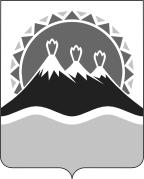 МИНИСТЕРСТВО СОЦИАЛЬНОГО РАЗВИТИЯ  И ТРУДАКАМЧАТСКОГО КРАЯПРИКАЗ № Об утверждении Порядка организации работы организаций социального обслуживания, участвующих в пилотном проекте по созданию системы долговременного ухода за гражданами пожилого возраста и инвалидами, по признанию граждан нуждающимися в социальном обслуживании, составлению и пересмотру индивидуальной программы предоставления социальных услуг № п/пЗаявленная форма социального обслуживания Наименование документа, подтверждающего наличие обстоятельстваДокументы, необходимые для определения рекомендуемой формы социального обслуживания и (или) перечня поставщиков социальных услуг Примечание 1.Полная или частичная утрата способности либо возможности осуществлять самообслуживание, самостоятельно передвигаться, обеспечивать основные жизненные потребности в силу заболевания, травмы, возраста или наличия инвалидностиПолная или частичная утрата способности либо возможности осуществлять самообслуживание, самостоятельно передвигаться, обеспечивать основные жизненные потребности в силу заболевания, травмы, возраста или наличия инвалидностиПолная или частичная утрата способности либо возможности осуществлять самообслуживание, самостоятельно передвигаться, обеспечивать основные жизненные потребности в силу заболевания, травмы, возраста или наличия инвалидностиПолная или частичная утрата способности либо возможности осуществлять самообслуживание, самостоятельно передвигаться, обеспечивать основные жизненные потребности в силу заболевания, травмы, возраста или наличия инвалидности1.1.Форма социального обслуживания на дому1.Заключение (справка) медицинской организации о состоянии здоровья.2. Копия справки, подтверждающей факт установления инвалидности, выданной учреждением медико-социальной экспертизы (для граждан, имеющих инвалидность)1.2.Стационарная форма социального обслуживания1.Заключение врачебной комиссии медицинской организации о наличии (отсутствии) заболеваний, включенных в перечень медицинских противопоказаний при наличии которых гражданину может быть отказано, в том числе временно, в предоставлении социальных услуг в стационарной форме;2. Копия справки, подтверждающей факт установления инвалидности, выданной учреждением медико-социальной экспертизы (для граждан, имеющих инвалидность)1. Заключение уполномоченной медицинской организации о наличии медицинских противопоказаний, в связи с наличием которых гражданину или получателю социальных услуг может быть отказано, в том числе временно, в предоставлении социальных услуг в стационарной форме, по форме, утвержденной приказом Министерства здравоохранения Российской Федерации от 29.04.2015 № 216н, с датой выдачи не более 3 последних календарных месяцев, предшествующих месяцу подачи заявленияПредоставление социальных услуг в организациях социального обслуживания: психоневрологический интернат,  в том числе детский, дом-интернат для престарелых и инвалидов, реабилитационные центры, иных организациях социального обслуживания, имеющих в своей структуре стационарные и (или) геронтологические, и (или) геронтопсихиатрические отделения1 Не представляется в случае обращения за предоставлением социальных услуг в реабилитационных центрах и детском психоневрологическом интернате1.3.Полустационарная форма социального обслуживания1. Заключение (справки) медицинской организации о состоянии здоровья2. Копия справки, подтверждающей факт установления инвалидности, выданной учреждением медико-социальной экспертизы (для граждан, имеющих инвалидность)Предоставление социальных услуг в реабилитационных центрах, комплексных центрах социального обслуживания населения (отделения дневного пребывания)  2.Наличие в семье инвалида или инвалидов, в том числе ребенка-инвалида или детей-инвалидов, 
нуждающихся в постоянном постороннем уходеНаличие в семье инвалида или инвалидов, в том числе ребенка-инвалида или детей-инвалидов, 
нуждающихся в постоянном постороннем уходеНаличие в семье инвалида или инвалидов, в том числе ребенка-инвалида или детей-инвалидов, 
нуждающихся в постоянном постороннем уходеНаличие в семье инвалида или инвалидов, в том числе ребенка-инвалида или детей-инвалидов, 
нуждающихся в постоянном постороннем уходе2.1.Форма социального обслуживания на домуКопия справки, подтверждающей факт установления инвалидности, выданной учреждением медико-социальной экспертизы.Медицинское заключение о нуждаемости инвалида в постоянном постороннем уходе (за исключением инвалидов 1 группы)2.2.Стационарная форма социального обслуживанияКопия справки, подтверждающей факт установления инвалидности, выданной учреждением медико-социальной экспертизы.2. Медицинское заключение о нуждаемости инвалида в постоянном постороннем уходе (за исключением инвалидов 1 группы) 1. Заключение уполномоченной медицинской организации о наличии медицинских противопоказаний, в связи с наличием которых гражданину или получателю социальных услуг может быть отказано, в том числе временно, в предоставлении социальных услуг в стационарной форме, по форме, утвержденной приказом Министерства здравоохранения Российской Федерации от 29.04.2015 № 216н, с датой выдачи не более 3 последних календарных месяцев, предшествующих месяцу подачи заявленияПредоставление социальных услуг в организациях социального обслуживания: психоневрологический интернат, в том числе детский, иных организациях социального обслуживания, имеющих в своей структуре стационарные отделения3. Отсутствие возможности обеспечения ухода (в том числе временного) за инвалидом, ребенком, детьми, а также отсутствие попечения над нимиОтсутствие возможности обеспечения ухода (в том числе временного) за инвалидом, ребенком, детьми, а также отсутствие попечения над нимиОтсутствие возможности обеспечения ухода (в том числе временного) за инвалидом, ребенком, детьми, а также отсутствие попечения над нимиОтсутствие возможности обеспечения ухода (в том числе временного) за инвалидом, ребенком, детьми, а также отсутствие попечения над ними3.1.Стационарная форма социального обслуживания1. Копия справки, подтверждающей факт установления инвалидности, выданной учреждением медико-социальной экспертизы (для граждан, имеющих инвалидность).2. Медицинское заключение о нуждаемости инвалида в постоянном постороннем уходе (за исключением инвалидов 1 группы)3. Документ, подтверждающий факт отсутствия возможности обеспечения ухода за ребенком, детьми, инвалидом, признанном в установленном порядке недееспособным, выданный органом опеки и попечительства.1. Заключение уполномоченной медицинской организации о наличии медицинских противопоказаний, в связи с наличием которых гражданину или получателю социальных услуг может быть отказано, в том числе временно, в предоставлении социальных услуг в стационарной форме, по форме, утвержденной приказом Министерства здравоохранения Российской Федерации от 29.04.2015 № 216н, с датой выдачи не более 3 последних календарных месяцев, предшествующих месяцу подачи заявленияПредоставление социальных услуг в организациях социального обслуживания: психоневрологический интернат, в том числе детский, дом-интернат для престарелых и инвалидов, иных организациях социального обслуживания, имеющих в своей структуре стационарные и (или) геронтологические, и (или) геронтопсихиатрические отделения.4.Наличие ребенка или детей (в том числе находящихся под опекой, попечительством), испытывающих трудности в социальной адаптацииНаличие ребенка или детей (в том числе находящихся под опекой, попечительством), испытывающих трудности в социальной адаптацииНаличие ребенка или детей (в том числе находящихся под опекой, попечительством), испытывающих трудности в социальной адаптацииНаличие ребенка или детей (в том числе находящихся под опекой, попечительством), испытывающих трудности в социальной адаптации4.1.Стационарная форма социального обслуживания1. Копия справки, подтверждающей факт установления инвалидности, выданной учреждением медико-социальной экспертизы (для детей, имеющих инвалидность).2. Характеристика из образовательной организации (для детей, посещающих образовательные организации) 3. Заключение специалиста (педагога-психолога, психолога, социального педагога) о наличии трудностей в социальной адаптации.4. Заключение психолого-медико-педагогической комиссии (при наличии). 1. Заключение уполномоченной медицинской организации о наличии медицинских противопоказаний, в связи с наличием которых гражданину или получателю социальных услуг может быть отказано, в том числе временно, в предоставлении социальных услуг в стационарной форме, по форме, утвержденной приказом Министерства здравоохранения Российской Федерации от 29.04.2015 № 216н, с датой выдачи не более 3 последних календарных месяцев, предшествующих месяцу подачи заявленияПредоставление социальных услуг в детских реабилитационных центрах4.2.Полустационарная форма социального обслуживания1. Копия справки, подтверждающей факт установления инвалидности, выданной учреждением медико-социальной экспертизы (для детей, имеющих инвалидность).2. Характеристика из образовательной организации (для детей, посещающих образовательные организации).3. Заключение специалиста (педагога-психолога, психолога, социального педагога) о наличии трудностей в социальной адаптации.4. Заключение психолого-медико-педагогической комиссии (при наличии). Заключение уполномоченной медицинской организации о наличии медицинских противопоказаний, в связи с наличием которых гражданину или получателю социальных услуг может быть отказано, в том числе временно, в предоставлении социальных услуг в стационарной форме, по форме, утвержденной приказом Министерства здравоохранения Российской Федерации от 29.04.2015 № 216н, с датой выдачи не более 3 последних календарных месяцев, предшествующих месяцу подачи заявленияПредставляется в случае обращения за предоставлением социальных услуг в детских реабилитационных центрах5.Наличие внутрисемейного конфликта, в том числе с лицами с наркотической или алкогольной зависимостью, лицами, имеющими пристрастие к азартным играм, лицами, страдающими психическими расстройствами, наличие насилия в семьеНаличие внутрисемейного конфликта, в том числе с лицами с наркотической или алкогольной зависимостью, лицами, имеющими пристрастие к азартным играм, лицами, страдающими психическими расстройствами, наличие насилия в семьеНаличие внутрисемейного конфликта, в том числе с лицами с наркотической или алкогольной зависимостью, лицами, имеющими пристрастие к азартным играм, лицами, страдающими психическими расстройствами, наличие насилия в семьеНаличие внутрисемейного конфликта, в том числе с лицами с наркотической или алкогольной зависимостью, лицами, имеющими пристрастие к азартным играм, лицами, страдающими психическими расстройствами, наличие насилия в семье5.1Полустационарная форма социального обслуживания1. Копия выписки из медицинской карты гражданина о том, что он прошел курс медицинской реабилитации от наркомании, алкоголизма или токсикомании (для граждан, зависимых от употребления психоактивных веществ2.Зарегистрированное в правоохранительных органах заявление (сообщение) о причинении физического и (или) сексуального насилия (при наличии).Предоставление социальных услуг в организациях социального обслуживания за исключением реабилитационных центров 2) Представляется гражданами, прошедшими курс лечения от  наркомании, алкоголизма или токсикомании; (лица, зависимые от употребления психоактивных веществ (наркотических средств, психотропных веществ и алкоголя6.Отсутствие определенного места жительства, в том числе у лица, не достигшего возраста двадцати трех лет и завершившего пребывание в организации для детей-сирот и детей, оставшихся без попечения родителейОтсутствие определенного места жительства, в том числе у лица, не достигшего возраста двадцати трех лет и завершившего пребывание в организации для детей-сирот и детей, оставшихся без попечения родителейОтсутствие определенного места жительства, в том числе у лица, не достигшего возраста двадцати трех лет и завершившего пребывание в организации для детей-сирот и детей, оставшихся без попечения родителейОтсутствие определенного места жительства, в том числе у лица, не достигшего возраста двадцати трех лет и завершившего пребывание в организации для детей-сирот и детей, оставшихся без попечения родителей6.1.Полустационарная форма социального обслуживанияКопия справки, подтверждающей факт установления инвалидности, выданной учреждением медико-социальной экспертизы (для граждан, имеющих инвалидность (при наличии)Предоставление социальных услуг в реабилитационном центре7.Отсутствие работы и средств к существованиюОтсутствие работы и средств к существованиюОтсутствие работы и средств к существованиюОтсутствие работы и средств к существованию7.1.Полустационарная форма социального обслуживанияСправка органа государственной службы занятости населения о регистрации гражданина в качестве безработного и размере получаемого пособия по безработицеПредоставление социальных услуг в организациях социального обслуживания за исключением реабилитационных центров8.Наличие у ребенка в возрасте от 6 месяцев до 4 лет отставания в физическом и умственном развитии, нарушений здоровья, которые с высокой вероятностью могут привести к задержке в развитииНаличие у ребенка в возрасте от 6 месяцев до 4 лет отставания в физическом и умственном развитии, нарушений здоровья, которые с высокой вероятностью могут привести к задержке в развитииНаличие у ребенка в возрасте от 6 месяцев до 4 лет отставания в физическом и умственном развитии, нарушений здоровья, которые с высокой вероятностью могут привести к задержке в развитииНаличие у ребенка в возрасте от 6 месяцев до 4 лет отставания в физическом и умственном развитии, нарушений здоровья, которые с высокой вероятностью могут привести к задержке в развитии8.1.Полустационарная форма социального обслуживания1. Направление в службу ранней помощи.2. Копия справки, подтверждающей факт установления инвалидности, выданной учреждением медико-социальной экспертизы (для детей, имеющих инвалидность)9.Наличие у гражданина трудностей в организации досуга, а также дефицита коммуникативных связей в связи с ограниченным социумомНаличие у гражданина трудностей в организации досуга, а также дефицита коммуникативных связей в связи с ограниченным социумомНаличие у гражданина трудностей в организации досуга, а также дефицита коммуникативных связей в связи с ограниченным социумомНаличие у гражданина трудностей в организации досуга, а также дефицита коммуникативных связей в связи с ограниченным социумом9.1.Полустационарная форма социального обслуживанияКопия справки, подтверждающей факт установления инвалидности, выданной учреждением медико-социальной экспертизы (для граждан, имеющих инвалидность)Предоставление социальных услуг в организациях социального обслуживания за исключением реабилитационных центровОснование проведения обследования: заявление от ___________№__________Основание проведения обследования: заявление от ___________№__________Основание проведения обследования: заявление от ___________№__________Основание проведения обследования: заявление от ___________№__________Основание проведения обследования: заявление от ___________№__________Основание проведения обследования: заявление от ___________№__________Основание проведения обследования: заявление от ___________№__________Основание проведения обследования: заявление от ___________№__________СВЕДЕНИЯ О ЛИЦЕ, претендующем на получение социальных услуг:СВЕДЕНИЯ О ЛИЦЕ, претендующем на получение социальных услуг:СВЕДЕНИЯ О ЛИЦЕ, претендующем на получение социальных услуг:СВЕДЕНИЯ О ЛИЦЕ, претендующем на получение социальных услуг:СВЕДЕНИЯ О ЛИЦЕ, претендующем на получение социальных услуг:СВЕДЕНИЯ О ЛИЦЕ, претендующем на получение социальных услуг:СВЕДЕНИЯ О ЛИЦЕ, претендующем на получение социальных услуг:СВЕДЕНИЯ О ЛИЦЕ, претендующем на получение социальных услуг:ФИО_____________________________________________________________________ФИО_____________________________________________________________________ФИО_____________________________________________________________________ФИО_____________________________________________________________________ФИО_____________________________________________________________________ФИО_____________________________________________________________________ФИО_____________________________________________________________________ФИО_____________________________________________________________________Дата рождения_____________ Социальная категория____________________________Дата рождения_____________ Социальная категория____________________________Дата рождения_____________ Социальная категория____________________________Дата рождения_____________ Социальная категория____________________________Дата рождения_____________ Социальная категория____________________________Дата рождения_____________ Социальная категория____________________________Дата рождения_____________ Социальная категория____________________________Дата рождения_____________ Социальная категория____________________________Документ, удостоверяющий личность_________________________________________Документ, удостоверяющий личность_________________________________________Документ, удостоверяющий личность_________________________________________Документ, удостоверяющий личность_________________________________________Документ, удостоверяющий личность_________________________________________Документ, удостоверяющий личность_________________________________________Документ, удостоверяющий личность_________________________________________Документ, удостоверяющий личность_________________________________________серия______№________от___________серия______№________от___________серия______№________от___________серия______№________от___________серия______№________от___________серия______№________от___________серия______№________от___________серия______№________от___________выдан____________________________________________________________________выдан____________________________________________________________________выдан____________________________________________________________________выдан____________________________________________________________________выдан____________________________________________________________________выдан____________________________________________________________________выдан____________________________________________________________________выдан____________________________________________________________________Адрес места жительства____________________________________________________Адрес места жительства____________________________________________________Адрес места жительства____________________________________________________Адрес места жительства____________________________________________________Адрес места жительства____________________________________________________Адрес места жительства____________________________________________________Адрес места жительства____________________________________________________Адрес места жительства____________________________________________________СОСТОЯНИЕ ЗДОРОВЬЯ:СОСТОЯНИЕ ЗДОРОВЬЯ:СОСТОЯНИЕ ЗДОРОВЬЯ:СОСТОЯНИЕ ЗДОРОВЬЯ:СОСТОЯНИЕ ЗДОРОВЬЯ:СОСТОЯНИЕ ЗДОРОВЬЯ:СОСТОЯНИЕ ЗДОРОВЬЯ:СОСТОЯНИЕ ЗДОРОВЬЯ:Справка МСЭ1_____№______ от______группа инвалидности_____на срок __________Справка МСЭ1_____№______ от______группа инвалидности_____на срок __________Справка МСЭ1_____№______ от______группа инвалидности_____на срок __________Справка МСЭ1_____№______ от______группа инвалидности_____на срок __________Справка МСЭ1_____№______ от______группа инвалидности_____на срок __________Справка МСЭ1_____№______ от______группа инвалидности_____на срок __________Справка МСЭ1_____№______ от______группа инвалидности_____на срок __________Справка МСЭ1_____№______ от______группа инвалидности_____на срок __________Причина инвалидности _____________________________________________________Причина инвалидности _____________________________________________________Причина инвалидности _____________________________________________________Причина инвалидности _____________________________________________________Причина инвалидности _____________________________________________________Причина инвалидности _____________________________________________________Причина инвалидности _____________________________________________________Причина инвалидности _____________________________________________________Количество баллов по бланку оценки зависимости от посторонней помощи согласно таблице № 1 к акту:________________Группа ухода (степень зависимости гражданина от посторонней помощи) согласно таблице № 2 к акту: _____________________________Количество баллов по бланку оценки зависимости от посторонней помощи согласно таблице № 1 к акту:________________Группа ухода (степень зависимости гражданина от посторонней помощи) согласно таблице № 2 к акту: _____________________________Количество баллов по бланку оценки зависимости от посторонней помощи согласно таблице № 1 к акту:________________Группа ухода (степень зависимости гражданина от посторонней помощи) согласно таблице № 2 к акту: _____________________________Количество баллов по бланку оценки зависимости от посторонней помощи согласно таблице № 1 к акту:________________Группа ухода (степень зависимости гражданина от посторонней помощи) согласно таблице № 2 к акту: _____________________________Количество баллов по бланку оценки зависимости от посторонней помощи согласно таблице № 1 к акту:________________Группа ухода (степень зависимости гражданина от посторонней помощи) согласно таблице № 2 к акту: _____________________________Количество баллов по бланку оценки зависимости от посторонней помощи согласно таблице № 1 к акту:________________Группа ухода (степень зависимости гражданина от посторонней помощи) согласно таблице № 2 к акту: _____________________________Количество баллов по бланку оценки зависимости от посторонней помощи согласно таблице № 1 к акту:________________Группа ухода (степень зависимости гражданина от посторонней помощи) согласно таблице № 2 к акту: _____________________________Количество баллов по бланку оценки зависимости от посторонней помощи согласно таблице № 1 к акту:________________Группа ухода (степень зависимости гражданина от посторонней помощи) согласно таблице № 2 к акту: _____________________________СОСТОЯНИЕ ТРУДОСПОСОБНОСТИ:СОСТОЯНИЕ ТРУДОСПОСОБНОСТИ:СОСТОЯНИЕ ТРУДОСПОСОБНОСТИ:СОСТОЯНИЕ ТРУДОСПОСОБНОСТИ:СОСТОЯНИЕ ТРУДОСПОСОБНОСТИ:СОСТОЯНИЕ ТРУДОСПОСОБНОСТИ:СОСТОЯНИЕ ТРУДОСПОСОБНОСТИ:СОСТОЯНИЕ ТРУДОСПОСОБНОСТИ:Текущее место работы ______________________________________________________Текущее место работы ______________________________________________________Текущее место работы ______________________________________________________Текущее место работы ______________________________________________________Текущее место работы ______________________________________________________Текущее место работы ______________________________________________________Текущее место работы ______________________________________________________Текущее место работы ______________________________________________________Должность________________________________________________________________Должность________________________________________________________________Должность________________________________________________________________Должность________________________________________________________________Должность________________________________________________________________Должность________________________________________________________________Должность________________________________________________________________Должность________________________________________________________________Последнее место работы, должность __________________________________________________________________________________________________________________Последнее место работы, должность __________________________________________________________________________________________________________________Последнее место работы, должность __________________________________________________________________________________________________________________Последнее место работы, должность __________________________________________________________________________________________________________________Последнее место работы, должность __________________________________________________________________________________________________________________Последнее место работы, должность __________________________________________________________________________________________________________________Последнее место работы, должность __________________________________________________________________________________________________________________Последнее место работы, должность __________________________________________________________________________________________________________________Место учебы ______________________________________________________________Место учебы ______________________________________________________________Место учебы ______________________________________________________________Место учебы ______________________________________________________________Место учебы ______________________________________________________________Место учебы ______________________________________________________________Место учебы ______________________________________________________________Место учебы ______________________________________________________________ЖИЛИЩНО-БЫТОВЫЕ УСЛОВИЯ И ИМУЩЕСТВЕННОЕ ПОЛОЖЕНИЕ:ЖИЛИЩНО-БЫТОВЫЕ УСЛОВИЯ И ИМУЩЕСТВЕННОЕ ПОЛОЖЕНИЕ:ЖИЛИЩНО-БЫТОВЫЕ УСЛОВИЯ И ИМУЩЕСТВЕННОЕ ПОЛОЖЕНИЕ:ЖИЛИЩНО-БЫТОВЫЕ УСЛОВИЯ И ИМУЩЕСТВЕННОЕ ПОЛОЖЕНИЕ:ЖИЛИЩНО-БЫТОВЫЕ УСЛОВИЯ И ИМУЩЕСТВЕННОЕ ПОЛОЖЕНИЕ:ЖИЛИЩНО-БЫТОВЫЕ УСЛОВИЯ И ИМУЩЕСТВЕННОЕ ПОЛОЖЕНИЕ:ЖИЛИЩНО-БЫТОВЫЕ УСЛОВИЯ И ИМУЩЕСТВЕННОЕ ПОЛОЖЕНИЕ:ЖИЛИЩНО-БЫТОВЫЕ УСЛОВИЯ И ИМУЩЕСТВЕННОЕ ПОЛОЖЕНИЕ:1. Характеристика жилого помещения (подчеркнуть):1. Характеристика жилого помещения (подчеркнуть):1. Характеристика жилого помещения (подчеркнуть):1. Характеристика жилого помещения (подчеркнуть):1. Характеристика жилого помещения (подчеркнуть):1. Характеристика жилого помещения (подчеркнуть):1. Характеристика жилого помещения (подчеркнуть):1. Характеристика жилого помещения (подчеркнуть):дом, часть дома, отдельная квартира, комната(ы) в коммунальной квартире, комната(ы) в общежитии, съемное жилье, отсутствует жилье;дом, часть дома, отдельная квартира, комната(ы) в коммунальной квартире, комната(ы) в общежитии, съемное жилье, отсутствует жилье;дом, часть дома, отдельная квартира, комната(ы) в коммунальной квартире, комната(ы) в общежитии, съемное жилье, отсутствует жилье;дом, часть дома, отдельная квартира, комната(ы) в коммунальной квартире, комната(ы) в общежитии, съемное жилье, отсутствует жилье;дом, часть дома, отдельная квартира, комната(ы) в коммунальной квартире, комната(ы) в общежитии, съемное жилье, отсутствует жилье;дом, часть дома, отдельная квартира, комната(ы) в коммунальной квартире, комната(ы) в общежитии, съемное жилье, отсутствует жилье;дом, часть дома, отдельная квартира, комната(ы) в коммунальной квартире, комната(ы) в общежитии, съемное жилье, отсутствует жилье;дом, часть дома, отдельная квартира, комната(ы) в коммунальной квартире, комната(ы) в общежитии, съемное жилье, отсутствует жилье;основания пользования жилым помещением (в собственности гражданина; по договору социального найма; по договору найма специализированного жилого помещения; по договору аренды; фактическое предоставление собственником помещения);основания пользования жилым помещением (в собственности гражданина; по договору социального найма; по договору найма специализированного жилого помещения; по договору аренды; фактическое предоставление собственником помещения);основания пользования жилым помещением (в собственности гражданина; по договору социального найма; по договору найма специализированного жилого помещения; по договору аренды; фактическое предоставление собственником помещения);основания пользования жилым помещением (в собственности гражданина; по договору социального найма; по договору найма специализированного жилого помещения; по договору аренды; фактическое предоставление собственником помещения);основания пользования жилым помещением (в собственности гражданина; по договору социального найма; по договору найма специализированного жилого помещения; по договору аренды; фактическое предоставление собственником помещения);основания пользования жилым помещением (в собственности гражданина; по договору социального найма; по договору найма специализированного жилого помещения; по договору аренды; фактическое предоставление собственником помещения);основания пользования жилым помещением (в собственности гражданина; по договору социального найма; по договору найма специализированного жилого помещения; по договору аренды; фактическое предоставление собственником помещения);основания пользования жилым помещением (в собственности гражданина; по договору социального найма; по договору найма специализированного жилого помещения; по договору аренды; фактическое предоставление собственником помещения);этаж _____; количество комнат_____;этаж _____; количество комнат_____;этаж _____; количество комнат_____;этаж _____; количество комнат_____;этаж _____; количество комнат_____;этаж _____; количество комнат_____;этаж _____; количество комнат_____;этаж _____; количество комнат_____;наличие или отсутствие собственной комнаты для несовершеннолетнего;наличие или отсутствие собственной комнаты для несовершеннолетнего;наличие или отсутствие собственной комнаты для несовершеннолетнего;наличие или отсутствие собственной комнаты для несовершеннолетнего;наличие или отсутствие собственной комнаты для несовершеннолетнего;наличие или отсутствие собственной комнаты для несовершеннолетнего;наличие или отсутствие собственной комнаты для несовершеннолетнего;наличие или отсутствие собственной комнаты для несовершеннолетнего;помещение для купания и стирки белья (ванна, душ, баня, отсутствует);помещение для купания и стирки белья (ванна, душ, баня, отсутствует);помещение для купания и стирки белья (ванна, душ, баня, отсутствует);помещение для купания и стирки белья (ванна, душ, баня, отсутствует);помещение для купания и стирки белья (ванна, душ, баня, отсутствует);помещение для купания и стирки белья (ванна, душ, баня, отсутствует);помещение для купания и стирки белья (ванна, душ, баня, отсутствует);помещение для купания и стирки белья (ванна, душ, баня, отсутствует);лифт (да, нет); пандус (да, нет).лифт (да, нет); пандус (да, нет).лифт (да, нет); пандус (да, нет).лифт (да, нет); пандус (да, нет).лифт (да, нет); пандус (да, нет).лифт (да, нет); пандус (да, нет).лифт (да, нет); пандус (да, нет).лифт (да, нет); пандус (да, нет).2. Санитарное состояние жилья (подчеркнуть и (или) вписать): удовлетворительное, 
не удовлетворительное (указать причины: необходимость ремонта жилой площади, аварийное, ветхое, используется не по назначению, наличие насекомых, завалы мусора и т.п.)_____________________________________________ 2. Санитарное состояние жилья (подчеркнуть и (или) вписать): удовлетворительное, 
не удовлетворительное (указать причины: необходимость ремонта жилой площади, аварийное, ветхое, используется не по назначению, наличие насекомых, завалы мусора и т.п.)_____________________________________________ 2. Санитарное состояние жилья (подчеркнуть и (или) вписать): удовлетворительное, 
не удовлетворительное (указать причины: необходимость ремонта жилой площади, аварийное, ветхое, используется не по назначению, наличие насекомых, завалы мусора и т.п.)_____________________________________________ 2. Санитарное состояние жилья (подчеркнуть и (или) вписать): удовлетворительное, 
не удовлетворительное (указать причины: необходимость ремонта жилой площади, аварийное, ветхое, используется не по назначению, наличие насекомых, завалы мусора и т.п.)_____________________________________________ 2. Санитарное состояние жилья (подчеркнуть и (или) вписать): удовлетворительное, 
не удовлетворительное (указать причины: необходимость ремонта жилой площади, аварийное, ветхое, используется не по назначению, наличие насекомых, завалы мусора и т.п.)_____________________________________________ 2. Санитарное состояние жилья (подчеркнуть и (или) вписать): удовлетворительное, 
не удовлетворительное (указать причины: необходимость ремонта жилой площади, аварийное, ветхое, используется не по назначению, наличие насекомых, завалы мусора и т.п.)_____________________________________________ 2. Санитарное состояние жилья (подчеркнуть и (или) вписать): удовлетворительное, 
не удовлетворительное (указать причины: необходимость ремонта жилой площади, аварийное, ветхое, используется не по назначению, наличие насекомых, завалы мусора и т.п.)_____________________________________________ 2. Санитарное состояние жилья (подчеркнуть и (или) вписать): удовлетворительное, 
не удовлетворительное (указать причины: необходимость ремонта жилой площади, аварийное, ветхое, используется не по назначению, наличие насекомых, завалы мусора и т.п.)_____________________________________________ 3. Наличие коммунально-бытовых удобств (подчеркнуть):3. Наличие коммунально-бытовых удобств (подчеркнуть):3. Наличие коммунально-бытовых удобств (подчеркнуть):3. Наличие коммунально-бытовых удобств (подчеркнуть):3. Наличие коммунально-бытовых удобств (подчеркнуть):3. Наличие коммунально-бытовых удобств (подчеркнуть):3. Наличие коммунально-бытовых удобств (подчеркнуть):3. Наличие коммунально-бытовых удобств (подчеркнуть):водоснабжение (централизованное (холодная, горячая вода (газовая колонка), колодец, родник, колонка для набора воды);водоснабжение (централизованное (холодная, горячая вода (газовая колонка), колодец, родник, колонка для набора воды);водоснабжение (централизованное (холодная, горячая вода (газовая колонка), колодец, родник, колонка для набора воды);водоснабжение (централизованное (холодная, горячая вода (газовая колонка), колодец, родник, колонка для набора воды);водоснабжение (централизованное (холодная, горячая вода (газовая колонка), колодец, родник, колонка для набора воды);водоснабжение (централизованное (холодная, горячая вода (газовая колонка), колодец, родник, колонка для набора воды);водоснабжение (централизованное (холодная, горячая вода (газовая колонка), колодец, родник, колонка для набора воды);водоснабжение (централизованное (холодная, горячая вода (газовая колонка), колодец, родник, колонка для набора воды);отопление (централизованное, автономное газовое, с использованием привозного сырья (уголь, торф, дрова);отопление (централизованное, автономное газовое, с использованием привозного сырья (уголь, торф, дрова);отопление (централизованное, автономное газовое, с использованием привозного сырья (уголь, торф, дрова);отопление (централизованное, автономное газовое, с использованием привозного сырья (уголь, торф, дрова);отопление (централизованное, автономное газовое, с использованием привозного сырья (уголь, торф, дрова);отопление (централизованное, автономное газовое, с использованием привозного сырья (уголь, торф, дрова);отопление (централизованное, автономное газовое, с использованием привозного сырья (уголь, торф, дрова);отопление (централизованное, автономное газовое, с использованием привозного сырья (уголь, торф, дрова);канализация (да, нет);канализация (да, нет);канализация (да, нет);канализация (да, нет);канализация (да, нет);канализация (да, нет);канализация (да, нет);канализация (да, нет);электроэнергия (да, нет);электроэнергия (да, нет);электроэнергия (да, нет);электроэнергия (да, нет);электроэнергия (да, нет);электроэнергия (да, нет);электроэнергия (да, нет);электроэнергия (да, нет);мусоропровод (да, нет);мусоропровод (да, нет);мусоропровод (да, нет);мусоропровод (да, нет);мусоропровод (да, нет);мусоропровод (да, нет);мусоропровод (да, нет);мусоропровод (да, нет);телефон (да, нет);телефон (да, нет);телефон (да, нет);телефон (да, нет);телефон (да, нет);телефон (да, нет);телефон (да, нет);телефон (да, нет);плита для приготовления пищи (газовая и (или) электрическая, напольная или настольная);плита для приготовления пищи (газовая и (или) электрическая, напольная или настольная);плита для приготовления пищи (газовая и (или) электрическая, напольная или настольная);плита для приготовления пищи (газовая и (или) электрическая, напольная или настольная);плита для приготовления пищи (газовая и (или) электрическая, напольная или настольная);плита для приготовления пищи (газовая и (или) электрическая, напольная или настольная);плита для приготовления пищи (газовая и (или) электрическая, напольная или настольная);плита для приготовления пищи (газовая и (или) электрическая, напольная или настольная);стиральная машина (автоматическая, полуавтоматическая).стиральная машина (автоматическая, полуавтоматическая).стиральная машина (автоматическая, полуавтоматическая).стиральная машина (автоматическая, полуавтоматическая).стиральная машина (автоматическая, полуавтоматическая).стиральная машина (автоматическая, полуавтоматическая).стиральная машина (автоматическая, полуавтоматическая).стиральная машина (автоматическая, полуавтоматическая).4. Удаленность жилья от (подчеркнуть):4. Удаленность жилья от (подчеркнуть):4. Удаленность жилья от (подчеркнуть):4. Удаленность жилья от (подчеркнуть):4. Удаленность жилья от (подчеркнуть):4. Удаленность жилья от (подчеркнуть):4. Удаленность жилья от (подчеркнуть):4. Удаленность жилья от (подчеркнуть):транспортных коммуникаций – остановок общественного транспорта (самостоятельно непреодолимая, преодолимая с помощью других лиц, преодолимая самостоятельно);транспортных коммуникаций – остановок общественного транспорта (самостоятельно непреодолимая, преодолимая с помощью других лиц, преодолимая самостоятельно);транспортных коммуникаций – остановок общественного транспорта (самостоятельно непреодолимая, преодолимая с помощью других лиц, преодолимая самостоятельно);транспортных коммуникаций – остановок общественного транспорта (самостоятельно непреодолимая, преодолимая с помощью других лиц, преодолимая самостоятельно);транспортных коммуникаций – остановок общественного транспорта (самостоятельно непреодолимая, преодолимая с помощью других лиц, преодолимая самостоятельно);транспортных коммуникаций – остановок общественного транспорта (самостоятельно непреодолимая, преодолимая с помощью других лиц, преодолимая самостоятельно);транспортных коммуникаций – остановок общественного транспорта (самостоятельно непреодолимая, преодолимая с помощью других лиц, преодолимая самостоятельно);транспортных коммуникаций – остановок общественного транспорта (самостоятельно непреодолимая, преодолимая с помощью других лиц, преодолимая самостоятельно);продовольственных и промтоварных магазинов (самостоятельно непреодолимая, преодолимая с помощью других лиц, преодолимая самостоятельно);продовольственных и промтоварных магазинов (самостоятельно непреодолимая, преодолимая с помощью других лиц, преодолимая самостоятельно);продовольственных и промтоварных магазинов (самостоятельно непреодолимая, преодолимая с помощью других лиц, преодолимая самостоятельно);продовольственных и промтоварных магазинов (самостоятельно непреодолимая, преодолимая с помощью других лиц, преодолимая самостоятельно);продовольственных и промтоварных магазинов (самостоятельно непреодолимая, преодолимая с помощью других лиц, преодолимая самостоятельно);продовольственных и промтоварных магазинов (самостоятельно непреодолимая, преодолимая с помощью других лиц, преодолимая самостоятельно);продовольственных и промтоварных магазинов (самостоятельно непреодолимая, преодолимая с помощью других лиц, преодолимая самостоятельно);продовольственных и промтоварных магазинов (самостоятельно непреодолимая, преодолимая с помощью других лиц, преодолимая самостоятельно);почты (самостоятельно непреодолимая, преодолимая с помощью других лиц, преодолимая самостоятельно);почты (самостоятельно непреодолимая, преодолимая с помощью других лиц, преодолимая самостоятельно);почты (самостоятельно непреодолимая, преодолимая с помощью других лиц, преодолимая самостоятельно);почты (самостоятельно непреодолимая, преодолимая с помощью других лиц, преодолимая самостоятельно);почты (самостоятельно непреодолимая, преодолимая с помощью других лиц, преодолимая самостоятельно);почты (самостоятельно непреодолимая, преодолимая с помощью других лиц, преодолимая самостоятельно);почты (самостоятельно непреодолимая, преодолимая с помощью других лиц, преодолимая самостоятельно);почты (самостоятельно непреодолимая, преодолимая с помощью других лиц, преодолимая самостоятельно);кредитных организаций (самостоятельно непреодолимая, преодолимая с помощью других лиц, преодолимая самостоятельно);кредитных организаций (самостоятельно непреодолимая, преодолимая с помощью других лиц, преодолимая самостоятельно);кредитных организаций (самостоятельно непреодолимая, преодолимая с помощью других лиц, преодолимая самостоятельно);кредитных организаций (самостоятельно непреодолимая, преодолимая с помощью других лиц, преодолимая самостоятельно);кредитных организаций (самостоятельно непреодолимая, преодолимая с помощью других лиц, преодолимая самостоятельно);кредитных организаций (самостоятельно непреодолимая, преодолимая с помощью других лиц, преодолимая самостоятельно);кредитных организаций (самостоятельно непреодолимая, преодолимая с помощью других лиц, преодолимая самостоятельно);кредитных организаций (самостоятельно непреодолимая, преодолимая с помощью других лиц, преодолимая самостоятельно);источника водоснабжения (самостоятельно непреодолимая, преодолимая с помощью других лиц, преодолимая самостоятельно).источника водоснабжения (самостоятельно непреодолимая, преодолимая с помощью других лиц, преодолимая самостоятельно).источника водоснабжения (самостоятельно непреодолимая, преодолимая с помощью других лиц, преодолимая самостоятельно).источника водоснабжения (самостоятельно непреодолимая, преодолимая с помощью других лиц, преодолимая самостоятельно).источника водоснабжения (самостоятельно непреодолимая, преодолимая с помощью других лиц, преодолимая самостоятельно).источника водоснабжения (самостоятельно непреодолимая, преодолимая с помощью других лиц, преодолимая самостоятельно).источника водоснабжения (самостоятельно непреодолимая, преодолимая с помощью других лиц, преодолимая самостоятельно).источника водоснабжения (самостоятельно непреодолимая, преодолимая с помощью других лиц, преодолимая самостоятельно).5. Наличие специальных средств для адаптации инвалида (подчеркнуть): в квартире (да, нет), в подъезде (да, нет), во дворе (да, нет).5. Наличие специальных средств для адаптации инвалида (подчеркнуть): в квартире (да, нет), в подъезде (да, нет), во дворе (да, нет).5. Наличие специальных средств для адаптации инвалида (подчеркнуть): в квартире (да, нет), в подъезде (да, нет), во дворе (да, нет).5. Наличие специальных средств для адаптации инвалида (подчеркнуть): в квартире (да, нет), в подъезде (да, нет), во дворе (да, нет).5. Наличие специальных средств для адаптации инвалида (подчеркнуть): в квартире (да, нет), в подъезде (да, нет), во дворе (да, нет).5. Наличие специальных средств для адаптации инвалида (подчеркнуть): в квартире (да, нет), в подъезде (да, нет), во дворе (да, нет).5. Наличие специальных средств для адаптации инвалида (подчеркнуть): в квартире (да, нет), в подъезде (да, нет), во дворе (да, нет).5. Наличие специальных средств для адаптации инвалида (подчеркнуть): в квартире (да, нет), в подъезде (да, нет), во дворе (да, нет).6. Наличие подсобного хозяйства (подчеркнуть): дача (да, нет), участок земли (да, нет), рогатый скот (да, нет), птица (да, нет), пчелы (да, нет).6. Наличие подсобного хозяйства (подчеркнуть): дача (да, нет), участок земли (да, нет), рогатый скот (да, нет), птица (да, нет), пчелы (да, нет).6. Наличие подсобного хозяйства (подчеркнуть): дача (да, нет), участок земли (да, нет), рогатый скот (да, нет), птица (да, нет), пчелы (да, нет).6. Наличие подсобного хозяйства (подчеркнуть): дача (да, нет), участок земли (да, нет), рогатый скот (да, нет), птица (да, нет), пчелы (да, нет).6. Наличие подсобного хозяйства (подчеркнуть): дача (да, нет), участок земли (да, нет), рогатый скот (да, нет), птица (да, нет), пчелы (да, нет).6. Наличие подсобного хозяйства (подчеркнуть): дача (да, нет), участок земли (да, нет), рогатый скот (да, нет), птица (да, нет), пчелы (да, нет).6. Наличие подсобного хозяйства (подчеркнуть): дача (да, нет), участок земли (да, нет), рогатый скот (да, нет), птица (да, нет), пчелы (да, нет).6. Наличие подсобного хозяйства (подчеркнуть): дача (да, нет), участок земли (да, нет), рогатый скот (да, нет), птица (да, нет), пчелы (да, нет).7. Наличие предметов первой необходимости (подчеркнуть и (или) вписать):7. Наличие предметов первой необходимости (подчеркнуть и (или) вписать):7. Наличие предметов первой необходимости (подчеркнуть и (или) вписать):7. Наличие предметов первой необходимости (подчеркнуть и (или) вписать):7. Наличие предметов первой необходимости (подчеркнуть и (или) вписать):7. Наличие предметов первой необходимости (подчеркнуть и (или) вписать):7. Наличие предметов первой необходимости (подчеркнуть и (или) вписать):7. Наличие предметов первой необходимости (подчеркнуть и (или) вписать):Мебель (стулья, диван, шкаф, стол, другое_____________________________________)Мебель (стулья, диван, шкаф, стол, другое_____________________________________)Мебель (стулья, диван, шкаф, стол, другое_____________________________________)Мебель (стулья, диван, шкаф, стол, другое_____________________________________)Мебель (стулья, диван, шкаф, стол, другое_____________________________________)Мебель (стулья, диван, шкаф, стол, другое_____________________________________)Мебель (стулья, диван, шкаф, стол, другое_____________________________________)Мебель (стулья, диван, шкаф, стол, другое_____________________________________)Техника (электрическая/газовая плита, чайник, холодильник, другое_________)Техника (электрическая/газовая плита, чайник, холодильник, другое_________)Техника (электрическая/газовая плита, чайник, холодильник, другое_________)Техника (электрическая/газовая плита, чайник, холодильник, другое_________)Техника (электрическая/газовая плита, чайник, холодильник, другое_________)Техника (электрическая/газовая плита, чайник, холодильник, другое_________)Техника (электрическая/газовая плита, чайник, холодильник, другое_________)Техника (электрическая/газовая плита, чайник, холодильник, другое_________)Одежда (имеется/не имеется в необходимом кол-ве одежда по сезонам, одежда соответствует/не соответствует возрасту, имеющаяся одежда 
в удовлетворительном/неудовлетворительном состоянии, другое_________________)Одежда (имеется/не имеется в необходимом кол-ве одежда по сезонам, одежда соответствует/не соответствует возрасту, имеющаяся одежда 
в удовлетворительном/неудовлетворительном состоянии, другое_________________)Одежда (имеется/не имеется в необходимом кол-ве одежда по сезонам, одежда соответствует/не соответствует возрасту, имеющаяся одежда 
в удовлетворительном/неудовлетворительном состоянии, другое_________________)Одежда (имеется/не имеется в необходимом кол-ве одежда по сезонам, одежда соответствует/не соответствует возрасту, имеющаяся одежда 
в удовлетворительном/неудовлетворительном состоянии, другое_________________)Одежда (имеется/не имеется в необходимом кол-ве одежда по сезонам, одежда соответствует/не соответствует возрасту, имеющаяся одежда 
в удовлетворительном/неудовлетворительном состоянии, другое_________________)Одежда (имеется/не имеется в необходимом кол-ве одежда по сезонам, одежда соответствует/не соответствует возрасту, имеющаяся одежда 
в удовлетворительном/неудовлетворительном состоянии, другое_________________)Одежда (имеется/не имеется в необходимом кол-ве одежда по сезонам, одежда соответствует/не соответствует возрасту, имеющаяся одежда 
в удовлетворительном/неудовлетворительном состоянии, другое_________________)Одежда (имеется/не имеется в необходимом кол-ве одежда по сезонам, одежда соответствует/не соответствует возрасту, имеющаяся одежда 
в удовлетворительном/неудовлетворительном состоянии, другое_________________)Продукты питания (имеется/не имеется запас необходимых продуктов)Продукты питания (имеется/не имеется запас необходимых продуктов)Продукты питания (имеется/не имеется запас необходимых продуктов)Продукты питания (имеется/не имеется запас необходимых продуктов)Продукты питания (имеется/не имеется запас необходимых продуктов)Продукты питания (имеется/не имеется запас необходимых продуктов)Продукты питания (имеется/не имеется запас необходимых продуктов)Продукты питания (имеется/не имеется запас необходимых продуктов)средств гигиенысредств гигиенысредств гигиенысредств гигиенысредств гигиенысредств гигиенысредств гигиенысредств гигиеныСЕМЕЙНОЕ ПОЛОЖЕНИЕСЕМЕЙНОЕ ПОЛОЖЕНИЕСЕМЕЙНОЕ ПОЛОЖЕНИЕСЕМЕЙНОЕ ПОЛОЖЕНИЕСЕМЕЙНОЕ ПОЛОЖЕНИЕСЕМЕЙНОЕ ПОЛОЖЕНИЕСЕМЕЙНОЕ ПОЛОЖЕНИЕСЕМЕЙНОЕ ПОЛОЖЕНИЕ1. Информация о членах семьи (близких родственниках, постоянно проживающих с заявителем): 1. Информация о членах семьи (близких родственниках, постоянно проживающих с заявителем): 1. Информация о членах семьи (близких родственниках, постоянно проживающих с заявителем): 1. Информация о членах семьи (близких родственниках, постоянно проживающих с заявителем): 1. Информация о членах семьи (близких родственниках, постоянно проживающих с заявителем): 1. Информация о членах семьи (близких родственниках, постоянно проживающих с заявителем): 1. Информация о членах семьи (близких родственниках, постоянно проживающих с заявителем): 1. Информация о членах семьи (близких родственниках, постоянно проживающих с заявителем): № п/пФамилия, имя, отчество (при наличии)Дата рожденияСтепень родстваСтепень родстваСостояние трудоспособности (место работы, учебы и т.д.)Примечание(у н/летних детей указать данные свидетельства о рождении)Примечание(у н/летних детей указать данные свидетельства о рождении)2. Семейно-бытовые взаимоотношения (со слов заявителя подчеркнуть и (или) вписать):2. Семейно-бытовые взаимоотношения (со слов заявителя подчеркнуть и (или) вписать):2. Семейно-бытовые взаимоотношения (со слов заявителя подчеркнуть и (или) вписать):2. Семейно-бытовые взаимоотношения (со слов заявителя подчеркнуть и (или) вписать):2. Семейно-бытовые взаимоотношения (со слов заявителя подчеркнуть и (или) вписать):2. Семейно-бытовые взаимоотношения (со слов заявителя подчеркнуть и (или) вписать):2. Семейно-бытовые взаимоотношения (со слов заявителя подчеркнуть и (или) вписать):2. Семейно-бытовые взаимоотношения (со слов заявителя подчеркнуть и (или) вписать):нормальные,нормальные,нормальные,нормальные,нормальные,нормальные,нормальные,нормальные,сложные в связи с наличием:сложные в связи с наличием:сложные в связи с наличием:сложные в связи с наличием:сложные в связи с наличием:сложные в связи с наличием:сложные в связи с наличием:сложные в связи с наличием:внутрисемейных конфликтов, т.е:внутрисемейных конфликтов, т.е:внутрисемейных конфликтов, т.е:внутрисемейных конфликтов, т.е:внутрисемейных конфликтов, т.е:внутрисемейных конфликтов, т.е:внутрисемейных конфликтов, т.е:внутрисемейных конфликтов, т.е:имеется (не имеется) нарушение межличностных отношений в семье: эмоциональная отверженность всех членов семьи, конфликты между членами семьи, родители (опекуны) не проявляют заботы к ребенку (опекаемому), иное ___________________;имеется (не имеется) нарушение межличностных отношений в семье: эмоциональная отверженность всех членов семьи, конфликты между членами семьи, родители (опекуны) не проявляют заботы к ребенку (опекаемому), иное ___________________;имеется (не имеется) нарушение межличностных отношений в семье: эмоциональная отверженность всех членов семьи, конфликты между членами семьи, родители (опекуны) не проявляют заботы к ребенку (опекаемому), иное ___________________;имеется (не имеется) нарушение межличностных отношений в семье: эмоциональная отверженность всех членов семьи, конфликты между членами семьи, родители (опекуны) не проявляют заботы к ребенку (опекаемому), иное ___________________;имеется (не имеется) нарушение межличностных отношений в семье: эмоциональная отверженность всех членов семьи, конфликты между членами семьи, родители (опекуны) не проявляют заботы к ребенку (опекаемому), иное ___________________;имеется (не имеется) нарушение межличностных отношений в семье: эмоциональная отверженность всех членов семьи, конфликты между членами семьи, родители (опекуны) не проявляют заботы к ребенку (опекаемому), иное ___________________;имеется (не имеется) нарушение межличностных отношений в семье: эмоциональная отверженность всех членов семьи, конфликты между членами семьи, родители (опекуны) не проявляют заботы к ребенку (опекаемому), иное ___________________;имеется (не имеется) нарушение межличностных отношений в семье: эмоциональная отверженность всех членов семьи, конфликты между членами семьи, родители (опекуны) не проявляют заботы к ребенку (опекаемому), иное ___________________;нарушение детско-родительских отношений (частые конфликты между родителем и ребенком, полная или частичная утрата родителями контроля над поведением ребенка, иное _____________________________________________________________;нарушение детско-родительских отношений (частые конфликты между родителем и ребенком, полная или частичная утрата родителями контроля над поведением ребенка, иное _____________________________________________________________;нарушение детско-родительских отношений (частые конфликты между родителем и ребенком, полная или частичная утрата родителями контроля над поведением ребенка, иное _____________________________________________________________;нарушение детско-родительских отношений (частые конфликты между родителем и ребенком, полная или частичная утрата родителями контроля над поведением ребенка, иное _____________________________________________________________;нарушение детско-родительских отношений (частые конфликты между родителем и ребенком, полная или частичная утрата родителями контроля над поведением ребенка, иное _____________________________________________________________;нарушение детско-родительских отношений (частые конфликты между родителем и ребенком, полная или частичная утрата родителями контроля над поведением ребенка, иное _____________________________________________________________;нарушение детско-родительских отношений (частые конфликты между родителем и ребенком, полная или частичная утрата родителями контроля над поведением ребенка, иное _____________________________________________________________;нарушение детско-родительских отношений (частые конфликты между родителем и ребенком, полная или частичная утрата родителями контроля над поведением ребенка, иное _____________________________________________________________;педагогическая грамотность/ безграмотность родителей (неразвитость родительских навыков и чувств, гиперопека или гипоопека, иное _____________________________;педагогическая грамотность/ безграмотность родителей (неразвитость родительских навыков и чувств, гиперопека или гипоопека, иное _____________________________;педагогическая грамотность/ безграмотность родителей (неразвитость родительских навыков и чувств, гиперопека или гипоопека, иное _____________________________;педагогическая грамотность/ безграмотность родителей (неразвитость родительских навыков и чувств, гиперопека или гипоопека, иное _____________________________;педагогическая грамотность/ безграмотность родителей (неразвитость родительских навыков и чувств, гиперопека или гипоопека, иное _____________________________;педагогическая грамотность/ безграмотность родителей (неразвитость родительских навыков и чувств, гиперопека или гипоопека, иное _____________________________;педагогическая грамотность/ безграмотность родителей (неразвитость родительских навыков и чувств, гиперопека или гипоопека, иное _____________________________;педагогическая грамотность/ безграмотность родителей (неразвитость родительских навыков и чувств, гиперопека или гипоопека, иное _____________________________;пренебрежение нуждами несовершеннолетнего (неудовлетворительное питание, несоблюдение правил предупреждения заболеваний и своевременного лечения ребенка);пренебрежение нуждами несовершеннолетнего (неудовлетворительное питание, несоблюдение правил предупреждения заболеваний и своевременного лечения ребенка);пренебрежение нуждами несовершеннолетнего (неудовлетворительное питание, несоблюдение правил предупреждения заболеваний и своевременного лечения ребенка);пренебрежение нуждами несовершеннолетнего (неудовлетворительное питание, несоблюдение правил предупреждения заболеваний и своевременного лечения ребенка);пренебрежение нуждами несовершеннолетнего (неудовлетворительное питание, несоблюдение правил предупреждения заболеваний и своевременного лечения ребенка);пренебрежение нуждами несовершеннолетнего (неудовлетворительное питание, несоблюдение правил предупреждения заболеваний и своевременного лечения ребенка);пренебрежение нуждами несовершеннолетнего (неудовлетворительное питание, несоблюдение правил предупреждения заболеваний и своевременного лечения ребенка);пренебрежение нуждами несовершеннолетнего (неудовлетворительное питание, несоблюдение правил предупреждения заболеваний и своевременного лечения ребенка);наличие девиаций у членов семьи или попечителей (злоупотребляют алкогольными напитками, принимают наркотические вещества, ведут аморальный образ жизни, проявляют пристрастие к  азартным играм, находятся в местах лишения свободы, иное _____________________________________________________________________;наличие девиаций у членов семьи или попечителей (злоупотребляют алкогольными напитками, принимают наркотические вещества, ведут аморальный образ жизни, проявляют пристрастие к  азартным играм, находятся в местах лишения свободы, иное _____________________________________________________________________;наличие девиаций у членов семьи или попечителей (злоупотребляют алкогольными напитками, принимают наркотические вещества, ведут аморальный образ жизни, проявляют пристрастие к  азартным играм, находятся в местах лишения свободы, иное _____________________________________________________________________;наличие девиаций у членов семьи или попечителей (злоупотребляют алкогольными напитками, принимают наркотические вещества, ведут аморальный образ жизни, проявляют пристрастие к  азартным играм, находятся в местах лишения свободы, иное _____________________________________________________________________;наличие девиаций у членов семьи или попечителей (злоупотребляют алкогольными напитками, принимают наркотические вещества, ведут аморальный образ жизни, проявляют пристрастие к  азартным играм, находятся в местах лишения свободы, иное _____________________________________________________________________;наличие девиаций у членов семьи или попечителей (злоупотребляют алкогольными напитками, принимают наркотические вещества, ведут аморальный образ жизни, проявляют пристрастие к  азартным играм, находятся в местах лишения свободы, иное _____________________________________________________________________;наличие девиаций у членов семьи или попечителей (злоупотребляют алкогольными напитками, принимают наркотические вещества, ведут аморальный образ жизни, проявляют пристрастие к  азартным играм, находятся в местах лишения свободы, иное _____________________________________________________________________;наличие девиаций у членов семьи или попечителей (злоупотребляют алкогольными напитками, принимают наркотические вещества, ведут аморальный образ жизни, проявляют пристрастие к  азартным играм, находятся в местах лишения свободы, иное _____________________________________________________________________;иные проявления __________________________________________________________. физического, психологического или экономического насилия.иные проявления __________________________________________________________. физического, психологического или экономического насилия.иные проявления __________________________________________________________. физического, психологического или экономического насилия.иные проявления __________________________________________________________. физического, психологического или экономического насилия.иные проявления __________________________________________________________. физического, психологического или экономического насилия.иные проявления __________________________________________________________. физического, психологического или экономического насилия.иные проявления __________________________________________________________. физического, психологического или экономического насилия.иные проявления __________________________________________________________. физического, психологического или экономического насилия.3. Социальный облик семьи по сведениям соседей (вписать) __________________________________________________________________________________________________________________________________________________3. Социальный облик семьи по сведениям соседей (вписать) __________________________________________________________________________________________________________________________________________________3. Социальный облик семьи по сведениям соседей (вписать) __________________________________________________________________________________________________________________________________________________3. Социальный облик семьи по сведениям соседей (вписать) __________________________________________________________________________________________________________________________________________________3. Социальный облик семьи по сведениям соседей (вписать) __________________________________________________________________________________________________________________________________________________3. Социальный облик семьи по сведениям соседей (вписать) __________________________________________________________________________________________________________________________________________________3. Социальный облик семьи по сведениям соседей (вписать) __________________________________________________________________________________________________________________________________________________3. Социальный облик семьи по сведениям соседей (вписать) __________________________________________________________________________________________________________________________________________________4. Причина, по которой уход за гражданином со стороны родственников, близких осуществляться не может (в случае обращения заявителя за получением социальных услуг в форме социального обслуживания на дому и стационарной форме социального обслуживания (исключение реабилитационные центры) (вписать)  __________________________________________________________________________________________________________________________________________________4. Причина, по которой уход за гражданином со стороны родственников, близких осуществляться не может (в случае обращения заявителя за получением социальных услуг в форме социального обслуживания на дому и стационарной форме социального обслуживания (исключение реабилитационные центры) (вписать)  __________________________________________________________________________________________________________________________________________________4. Причина, по которой уход за гражданином со стороны родственников, близких осуществляться не может (в случае обращения заявителя за получением социальных услуг в форме социального обслуживания на дому и стационарной форме социального обслуживания (исключение реабилитационные центры) (вписать)  __________________________________________________________________________________________________________________________________________________4. Причина, по которой уход за гражданином со стороны родственников, близких осуществляться не может (в случае обращения заявителя за получением социальных услуг в форме социального обслуживания на дому и стационарной форме социального обслуживания (исключение реабилитационные центры) (вписать)  __________________________________________________________________________________________________________________________________________________4. Причина, по которой уход за гражданином со стороны родственников, близких осуществляться не может (в случае обращения заявителя за получением социальных услуг в форме социального обслуживания на дому и стационарной форме социального обслуживания (исключение реабилитационные центры) (вписать)  __________________________________________________________________________________________________________________________________________________4. Причина, по которой уход за гражданином со стороны родственников, близких осуществляться не может (в случае обращения заявителя за получением социальных услуг в форме социального обслуживания на дому и стационарной форме социального обслуживания (исключение реабилитационные центры) (вписать)  __________________________________________________________________________________________________________________________________________________4. Причина, по которой уход за гражданином со стороны родственников, близких осуществляться не может (в случае обращения заявителя за получением социальных услуг в форме социального обслуживания на дому и стационарной форме социального обслуживания (исключение реабилитационные центры) (вписать)  __________________________________________________________________________________________________________________________________________________4. Причина, по которой уход за гражданином со стороны родственников, близких осуществляться не может (в случае обращения заявителя за получением социальных услуг в форме социального обслуживания на дому и стационарной форме социального обслуживания (исключение реабилитационные центры) (вписать)  __________________________________________________________________________________________________________________________________________________СОЦИАЛЬНАЯ АДАПТАЦИЯ ДЕТЕЙСОЦИАЛЬНАЯ АДАПТАЦИЯ ДЕТЕЙСОЦИАЛЬНАЯ АДАПТАЦИЯ ДЕТЕЙСОЦИАЛЬНАЯ АДАПТАЦИЯ ДЕТЕЙСОЦИАЛЬНАЯ АДАПТАЦИЯ ДЕТЕЙСОЦИАЛЬНАЯ АДАПТАЦИЯ ДЕТЕЙСОЦИАЛЬНАЯ АДАПТАЦИЯ ДЕТЕЙСОЦИАЛЬНАЯ АДАПТАЦИЯ ДЕТЕЙ1. Уровень развития у несовершеннолетних коммуникативных способностей, необходимых для успешной интеграции в социуме:1. Уровень развития у несовершеннолетних коммуникативных способностей, необходимых для успешной интеграции в социуме:1. Уровень развития у несовершеннолетних коммуникативных способностей, необходимых для успешной интеграции в социуме:1. Уровень развития у несовершеннолетних коммуникативных способностей, необходимых для успешной интеграции в социуме:1. Уровень развития у несовершеннолетних коммуникативных способностей, необходимых для успешной интеграции в социуме:1. Уровень развития у несовершеннолетних коммуникативных способностей, необходимых для успешной интеграции в социуме:1. Уровень развития у несовершеннолетних коммуникативных способностей, необходимых для успешной интеграции в социуме:1. Уровень развития у несовершеннолетних коммуникативных способностей, необходимых для успешной интеграции в социуме:Высокий  □                   Средний  □                  Низкий  □	Высокий  □                   Средний  □                  Низкий  □	Высокий  □                   Средний  □                  Низкий  □	Высокий  □                   Средний  □                  Низкий  □	Высокий  □                   Средний  □                  Низкий  □	Высокий  □                   Средний  □                  Низкий  □	Высокий  □                   Средний  □                  Низкий  □	Высокий  □                   Средний  □                  Низкий  □	2. У несовершеннолетнего выявлены следующие проблемы (подчеркнуть и (или) вписать):2. У несовершеннолетнего выявлены следующие проблемы (подчеркнуть и (или) вписать):2. У несовершеннолетнего выявлены следующие проблемы (подчеркнуть и (или) вписать):2. У несовершеннолетнего выявлены следующие проблемы (подчеркнуть и (или) вписать):2. У несовершеннолетнего выявлены следующие проблемы (подчеркнуть и (или) вписать):2. У несовершеннолетнего выявлены следующие проблемы (подчеркнуть и (или) вписать):2. У несовершеннолетнего выявлены следующие проблемы (подчеркнуть и (или) вписать):2. У несовершеннолетнего выявлены следующие проблемы (подчеркнуть и (или) вписать):конфликтность; замкнутость; резкая смена настроения; неуверенность в себе; застенчивость; обидчивость; низкая концентрация внимания; несформированность либо  частичная сформированность нравственных норм и ценностей; отсутствие навыков самообслуживания, поведения в быту и общественных местах; нарушение отношений со сверстниками; отсутствие ведущих интересов; не организованный досуг; не развиты творческие и технические способности; низкая самооценка; 
иное_____________________________________________________________________;конфликтность; замкнутость; резкая смена настроения; неуверенность в себе; застенчивость; обидчивость; низкая концентрация внимания; несформированность либо  частичная сформированность нравственных норм и ценностей; отсутствие навыков самообслуживания, поведения в быту и общественных местах; нарушение отношений со сверстниками; отсутствие ведущих интересов; не организованный досуг; не развиты творческие и технические способности; низкая самооценка; 
иное_____________________________________________________________________;конфликтность; замкнутость; резкая смена настроения; неуверенность в себе; застенчивость; обидчивость; низкая концентрация внимания; несформированность либо  частичная сформированность нравственных норм и ценностей; отсутствие навыков самообслуживания, поведения в быту и общественных местах; нарушение отношений со сверстниками; отсутствие ведущих интересов; не организованный досуг; не развиты творческие и технические способности; низкая самооценка; 
иное_____________________________________________________________________;конфликтность; замкнутость; резкая смена настроения; неуверенность в себе; застенчивость; обидчивость; низкая концентрация внимания; несформированность либо  частичная сформированность нравственных норм и ценностей; отсутствие навыков самообслуживания, поведения в быту и общественных местах; нарушение отношений со сверстниками; отсутствие ведущих интересов; не организованный досуг; не развиты творческие и технические способности; низкая самооценка; 
иное_____________________________________________________________________;конфликтность; замкнутость; резкая смена настроения; неуверенность в себе; застенчивость; обидчивость; низкая концентрация внимания; несформированность либо  частичная сформированность нравственных норм и ценностей; отсутствие навыков самообслуживания, поведения в быту и общественных местах; нарушение отношений со сверстниками; отсутствие ведущих интересов; не организованный досуг; не развиты творческие и технические способности; низкая самооценка; 
иное_____________________________________________________________________;конфликтность; замкнутость; резкая смена настроения; неуверенность в себе; застенчивость; обидчивость; низкая концентрация внимания; несформированность либо  частичная сформированность нравственных норм и ценностей; отсутствие навыков самообслуживания, поведения в быту и общественных местах; нарушение отношений со сверстниками; отсутствие ведущих интересов; не организованный досуг; не развиты творческие и технические способности; низкая самооценка; 
иное_____________________________________________________________________;конфликтность; замкнутость; резкая смена настроения; неуверенность в себе; застенчивость; обидчивость; низкая концентрация внимания; несформированность либо  частичная сформированность нравственных норм и ценностей; отсутствие навыков самообслуживания, поведения в быту и общественных местах; нарушение отношений со сверстниками; отсутствие ведущих интересов; не организованный досуг; не развиты творческие и технические способности; низкая самооценка; 
иное_____________________________________________________________________;конфликтность; замкнутость; резкая смена настроения; неуверенность в себе; застенчивость; обидчивость; низкая концентрация внимания; несформированность либо  частичная сформированность нравственных норм и ценностей; отсутствие навыков самообслуживания, поведения в быту и общественных местах; нарушение отношений со сверстниками; отсутствие ведущих интересов; не организованный досуг; не развиты творческие и технические способности; низкая самооценка; 
иное_____________________________________________________________________;3. Нуждается в помощи следующих специалистов (заполняется в случае наличия подтверждающего документа: заключение психолого-медико-педагогической комиссии; направление врача и т.д.):3. Нуждается в помощи следующих специалистов (заполняется в случае наличия подтверждающего документа: заключение психолого-медико-педагогической комиссии; направление врача и т.д.):3. Нуждается в помощи следующих специалистов (заполняется в случае наличия подтверждающего документа: заключение психолого-медико-педагогической комиссии; направление врача и т.д.):3. Нуждается в помощи следующих специалистов (заполняется в случае наличия подтверждающего документа: заключение психолого-медико-педагогической комиссии; направление врача и т.д.):3. Нуждается в помощи следующих специалистов (заполняется в случае наличия подтверждающего документа: заключение психолого-медико-педагогической комиссии; направление врача и т.д.):3. Нуждается в помощи следующих специалистов (заполняется в случае наличия подтверждающего документа: заключение психолого-медико-педагогической комиссии; направление врача и т.д.):3. Нуждается в помощи следующих специалистов (заполняется в случае наличия подтверждающего документа: заключение психолого-медико-педагогической комиссии; направление врача и т.д.):3. Нуждается в помощи следующих специалистов (заполняется в случае наличия подтверждающего документа: заключение психолого-медико-педагогической комиссии; направление врача и т.д.):Логопед □      Психолог □      Инструктор по труду □      Психотерапевт □  Логопед □      Психолог □      Инструктор по труду □      Психотерапевт □  Логопед □      Психолог □      Инструктор по труду □      Психотерапевт □  Логопед □      Психолог □      Инструктор по труду □      Психотерапевт □  Логопед □      Психолог □      Инструктор по труду □      Психотерапевт □  Логопед □      Психолог □      Инструктор по труду □      Психотерапевт □  Логопед □      Психолог □      Инструктор по труду □      Психотерапевт □  Логопед □      Психолог □      Инструктор по труду □      Психотерапевт □  ДОСУГ ДОСУГ ДОСУГ ДОСУГ ДОСУГ ДОСУГ ДОСУГ ДОСУГ Нуждаемость в организации досуга:Нуждаемость в организации досуга:Нуждаемость в организации досуга:Нуждаемость в организации досуга:Нуждаемость в организации досуга:Нуждаемость в организации досуга:Нуждаемость в организации досуга:Нуждаемость в организации досуга:□ не нуждается   □ не нуждается   □ не нуждается   □ не нуждается   □ не нуждается   □ не нуждается   □ не нуждается   □ не нуждается   □ нуждается  по следующим причинам (подчеркнуть и (или) вписать):наличие ограничений жизнедеятельности, в том числе связанных с инвалидностью; недостаточность объектов досуговой инфраструктуры вблизи места жительства;  неприспособленность досуговых объектов к особым потребностям гражданина, связанным с наличием инвалидности; коммерциализации досуговой сферы (недостаток средств на оплату досуговых услуг); неопределенность досуговых предпочтений; несоответствие доступных досуговых занятий склонностям, интересам гражданина; неуделение должного внимания родителями развитию положительных досуговых интересов; ориентация на пассивные досуговые формы занятий; 
иное ___________________________________________________________________□ нуждается  по следующим причинам (подчеркнуть и (или) вписать):наличие ограничений жизнедеятельности, в том числе связанных с инвалидностью; недостаточность объектов досуговой инфраструктуры вблизи места жительства;  неприспособленность досуговых объектов к особым потребностям гражданина, связанным с наличием инвалидности; коммерциализации досуговой сферы (недостаток средств на оплату досуговых услуг); неопределенность досуговых предпочтений; несоответствие доступных досуговых занятий склонностям, интересам гражданина; неуделение должного внимания родителями развитию положительных досуговых интересов; ориентация на пассивные досуговые формы занятий; 
иное ___________________________________________________________________□ нуждается  по следующим причинам (подчеркнуть и (или) вписать):наличие ограничений жизнедеятельности, в том числе связанных с инвалидностью; недостаточность объектов досуговой инфраструктуры вблизи места жительства;  неприспособленность досуговых объектов к особым потребностям гражданина, связанным с наличием инвалидности; коммерциализации досуговой сферы (недостаток средств на оплату досуговых услуг); неопределенность досуговых предпочтений; несоответствие доступных досуговых занятий склонностям, интересам гражданина; неуделение должного внимания родителями развитию положительных досуговых интересов; ориентация на пассивные досуговые формы занятий; 
иное ___________________________________________________________________□ нуждается  по следующим причинам (подчеркнуть и (или) вписать):наличие ограничений жизнедеятельности, в том числе связанных с инвалидностью; недостаточность объектов досуговой инфраструктуры вблизи места жительства;  неприспособленность досуговых объектов к особым потребностям гражданина, связанным с наличием инвалидности; коммерциализации досуговой сферы (недостаток средств на оплату досуговых услуг); неопределенность досуговых предпочтений; несоответствие доступных досуговых занятий склонностям, интересам гражданина; неуделение должного внимания родителями развитию положительных досуговых интересов; ориентация на пассивные досуговые формы занятий; 
иное ___________________________________________________________________□ нуждается  по следующим причинам (подчеркнуть и (или) вписать):наличие ограничений жизнедеятельности, в том числе связанных с инвалидностью; недостаточность объектов досуговой инфраструктуры вблизи места жительства;  неприспособленность досуговых объектов к особым потребностям гражданина, связанным с наличием инвалидности; коммерциализации досуговой сферы (недостаток средств на оплату досуговых услуг); неопределенность досуговых предпочтений; несоответствие доступных досуговых занятий склонностям, интересам гражданина; неуделение должного внимания родителями развитию положительных досуговых интересов; ориентация на пассивные досуговые формы занятий; 
иное ___________________________________________________________________□ нуждается  по следующим причинам (подчеркнуть и (или) вписать):наличие ограничений жизнедеятельности, в том числе связанных с инвалидностью; недостаточность объектов досуговой инфраструктуры вблизи места жительства;  неприспособленность досуговых объектов к особым потребностям гражданина, связанным с наличием инвалидности; коммерциализации досуговой сферы (недостаток средств на оплату досуговых услуг); неопределенность досуговых предпочтений; несоответствие доступных досуговых занятий склонностям, интересам гражданина; неуделение должного внимания родителями развитию положительных досуговых интересов; ориентация на пассивные досуговые формы занятий; 
иное ___________________________________________________________________□ нуждается  по следующим причинам (подчеркнуть и (или) вписать):наличие ограничений жизнедеятельности, в том числе связанных с инвалидностью; недостаточность объектов досуговой инфраструктуры вблизи места жительства;  неприспособленность досуговых объектов к особым потребностям гражданина, связанным с наличием инвалидности; коммерциализации досуговой сферы (недостаток средств на оплату досуговых услуг); неопределенность досуговых предпочтений; несоответствие доступных досуговых занятий склонностям, интересам гражданина; неуделение должного внимания родителями развитию положительных досуговых интересов; ориентация на пассивные досуговые формы занятий; 
иное ___________________________________________________________________□ нуждается  по следующим причинам (подчеркнуть и (или) вписать):наличие ограничений жизнедеятельности, в том числе связанных с инвалидностью; недостаточность объектов досуговой инфраструктуры вблизи места жительства;  неприспособленность досуговых объектов к особым потребностям гражданина, связанным с наличием инвалидности; коммерциализации досуговой сферы (недостаток средств на оплату досуговых услуг); неопределенность досуговых предпочтений; несоответствие доступных досуговых занятий склонностям, интересам гражданина; неуделение должного внимания родителями развитию положительных досуговых интересов; ориентация на пассивные досуговые формы занятий; 
иное ___________________________________________________________________КОММУНИКАТИВНЫЕ СВЯЗИКОММУНИКАТИВНЫЕ СВЯЗИКОММУНИКАТИВНЫЕ СВЯЗИКОММУНИКАТИВНЫЕ СВЯЗИКОММУНИКАТИВНЫЕ СВЯЗИКОММУНИКАТИВНЫЕ СВЯЗИКОММУНИКАТИВНЫЕ СВЯЗИКОММУНИКАТИВНЫЕ СВЯЗИ□ развиты          □ развиты          □ развиты          □ развиты          □ развиты          □ развиты          □ развиты          □ развиты          □ не развиты по следующим причинам (подчеркнуть и (или) вписать):одиночество; замкнутость; неуверенность в себе; особенность характера; дезадаптации к новым условиям жизни после завершения активной 
трудовой деятельности; увлечения различными формами виртуального 
досуга (компьютерные игры, общение в социальных сетях и пр.); 
иное ____________________________________________________________________□ не развиты по следующим причинам (подчеркнуть и (или) вписать):одиночество; замкнутость; неуверенность в себе; особенность характера; дезадаптации к новым условиям жизни после завершения активной 
трудовой деятельности; увлечения различными формами виртуального 
досуга (компьютерные игры, общение в социальных сетях и пр.); 
иное ____________________________________________________________________□ не развиты по следующим причинам (подчеркнуть и (или) вписать):одиночество; замкнутость; неуверенность в себе; особенность характера; дезадаптации к новым условиям жизни после завершения активной 
трудовой деятельности; увлечения различными формами виртуального 
досуга (компьютерные игры, общение в социальных сетях и пр.); 
иное ____________________________________________________________________□ не развиты по следующим причинам (подчеркнуть и (или) вписать):одиночество; замкнутость; неуверенность в себе; особенность характера; дезадаптации к новым условиям жизни после завершения активной 
трудовой деятельности; увлечения различными формами виртуального 
досуга (компьютерные игры, общение в социальных сетях и пр.); 
иное ____________________________________________________________________□ не развиты по следующим причинам (подчеркнуть и (или) вписать):одиночество; замкнутость; неуверенность в себе; особенность характера; дезадаптации к новым условиям жизни после завершения активной 
трудовой деятельности; увлечения различными формами виртуального 
досуга (компьютерные игры, общение в социальных сетях и пр.); 
иное ____________________________________________________________________□ не развиты по следующим причинам (подчеркнуть и (или) вписать):одиночество; замкнутость; неуверенность в себе; особенность характера; дезадаптации к новым условиям жизни после завершения активной 
трудовой деятельности; увлечения различными формами виртуального 
досуга (компьютерные игры, общение в социальных сетях и пр.); 
иное ____________________________________________________________________□ не развиты по следующим причинам (подчеркнуть и (или) вписать):одиночество; замкнутость; неуверенность в себе; особенность характера; дезадаптации к новым условиям жизни после завершения активной 
трудовой деятельности; увлечения различными формами виртуального 
досуга (компьютерные игры, общение в социальных сетях и пр.); 
иное ____________________________________________________________________□ не развиты по следующим причинам (подчеркнуть и (или) вписать):одиночество; замкнутость; неуверенность в себе; особенность характера; дезадаптации к новым условиям жизни после завершения активной 
трудовой деятельности; увлечения различными формами виртуального 
досуга (компьютерные игры, общение в социальных сетях и пр.); 
иное ____________________________________________________________________НУЖДАЕМОСТЬ В СОЦИАЛЬНОМ СОПРОВОЖДЕНИИНУЖДАЕМОСТЬ В СОЦИАЛЬНОМ СОПРОВОЖДЕНИИНУЖДАЕМОСТЬ В СОЦИАЛЬНОМ СОПРОВОЖДЕНИИНУЖДАЕМОСТЬ В СОЦИАЛЬНОМ СОПРОВОЖДЕНИИНУЖДАЕМОСТЬ В СОЦИАЛЬНОМ СОПРОВОЖДЕНИИНУЖДАЕМОСТЬ В СОЦИАЛЬНОМ СОПРОВОЖДЕНИИНУЖДАЕМОСТЬ В СОЦИАЛЬНОМ СОПРОВОЖДЕНИИНУЖДАЕМОСТЬ В СОЦИАЛЬНОМ СОПРОВОЖДЕНИИ□ не нуждается   □ нуждается в следующем виде социального сопровождения:□ не нуждается   □ нуждается в следующем виде социального сопровождения:□ не нуждается   □ нуждается в следующем виде социального сопровождения:□ не нуждается   □ нуждается в следующем виде социального сопровождения:□ не нуждается   □ нуждается в следующем виде социального сопровождения:□ не нуждается   □ нуждается в следующем виде социального сопровождения:□ не нуждается   □ нуждается в следующем виде социального сопровождения:□ не нуждается   □ нуждается в следующем виде социального сопровождения:□ медицинском□ медицинском□ медицинском□ медицинском□ медицинском□ медицинском□ медицинском□ медицинском□ психологическом□ психологическом□ психологическом□ психологическом□ психологическом□ психологическом□ психологическом□ психологическом□ педагогическом□ педагогическом□ педагогическом□ педагогическом□ педагогическом□ педагогическом□ педагогическом□ педагогическом□ юридическом□ юридическом□ юридическом□ юридическом□ юридическом□ юридическом□ юридическом□ юридическом□ социальном□ социальном□ социальном□ социальном□ социальном□ социальном□ социальном□ социальномДОПОЛНИТЕЛЬНЫЕ СВЕДЕНИЯ:ДОПОЛНИТЕЛЬНЫЕ СВЕДЕНИЯ:ДОПОЛНИТЕЛЬНЫЕ СВЕДЕНИЯ:ДОПОЛНИТЕЛЬНЫЕ СВЕДЕНИЯ:ДОПОЛНИТЕЛЬНЫЕ СВЕДЕНИЯ:ДОПОЛНИТЕЛЬНЫЕ СВЕДЕНИЯ:ДОПОЛНИТЕЛЬНЫЕ СВЕДЕНИЯ:ДОПОЛНИТЕЛЬНЫЕ СВЕДЕНИЯ:________________________________________________________________________________________________________________________________________________________________________________________________________________________________________________________________________________________________________________________________________________________________________________________________________________________________________________________________________________________________________________________________________________________________________________________________________________________________________________________________________________________________________________________________________________________________________________________________________________________________________________________________________________________________________________________________________________________________________________________________________________________________________________________________________________________________________________________________________________________________________________________________________________________________________________________________________________________________________________________________Должность, фамилии и инициалы специалистов проводивших оценку:Должность, фамилии и инициалы специалистов проводивших оценку:Должность, фамилии и инициалы специалистов проводивших оценку:Должность, фамилии и инициалы специалистов проводивших оценку:Должность, фамилии и инициалы специалистов проводивших оценку:Должность, фамилии и инициалы специалистов проводивших оценку:Должность, фамилии и инициалы специалистов проводивших оценку:Должность, фамилии и инициалы специалистов проводивших оценку:/_______________________/ ____________  /_____________________/      (наименование должности)                (подпись)                            (расшифровка)/_______________________/ ____________  /_____________________/      (наименование должности)                (подпись)                            (расшифровка)/_______________________/ ____________  /_____________________/      (наименование должности)                (подпись)                            (расшифровка)/_______________________/ ____________  /_____________________/      (наименование должности)                (подпись)                            (расшифровка)/_______________________/ ____________  /_____________________/      (наименование должности)                (подпись)                            (расшифровка)/_______________________/ ____________  /_____________________/      (наименование должности)                (подпись)                            (расшифровка)/_______________________/ ____________  /_____________________/      (наименование должности)                (подпись)                            (расшифровка)/_______________________/ ____________  /_____________________/      (наименование должности)                (подпись)                            (расшифровка)/_______________________/ ____________  /_____________________/      (наименование должности)                (подпись)                            (расшифровка)/_______________________/ ____________  /_____________________/      (наименование должности)                (подпись)                            (расшифровка)/_______________________/ ____________  /_____________________/      (наименование должности)                (подпись)                            (расшифровка)/_______________________/ ____________  /_____________________/      (наименование должности)                (подпись)                            (расшифровка)/_______________________/ ____________  /_____________________/      (наименование должности)                (подпись)                            (расшифровка)/_______________________/ ____________  /_____________________/      (наименование должности)                (подпись)                            (расшифровка)/_______________________/ ____________  /_____________________/      (наименование должности)                (подпись)                            (расшифровка)/_______________________/ ____________  /_____________________/      (наименование должности)                (подпись)                            (расшифровка)Таблица № 1к акту обследования условий жизнедеятельности для признания граждан нуждающимисяв социальном обслуживанииТаблица № 1к акту обследования условий жизнедеятельности для признания граждан нуждающимисяв социальном обслуживанииТаблица № 1к акту обследования условий жизнедеятельности для признания граждан нуждающимисяв социальном обслуживанииФамилия Имя ОтчествоДата рожденияСНИЛС КритерииВыраженность критерияВыраженность критерияВыраженность критерияОценка в баллах1. Передвижение вне дома1. Выходит из дома без проблем1. Выходит из дома без проблем1. Выходит из дома без проблем01. Передвижение вне дома2. Не выходит из дома зимой2. Не выходит из дома зимой2. Не выходит из дома зимой0,751. Передвижение вне дома3. Выходит из дома, но не может сам нести сумки с покупками3. Выходит из дома, но не может сам нести сумки с покупками3. Выходит из дома, но не может сам нести сумки с покупками0,751. Передвижение вне дома4. Выходит из дома только с сопровождающим4. Выходит из дома только с сопровождающим4. Выходит из дома только с сопровождающим11. Передвижение вне дома5. Вообще не выходит из дома5. Вообще не выходит из дома5. Вообще не выходит из дома22. Уборка квартиры1. Убирает квартиру без труда1. Убирает квартиру без труда1. Убирает квартиру без труда02. Уборка квартиры2. Сам вытирает пыль, но нуждается в небольшой помощи при выполнении всей остальной уборки2. Сам вытирает пыль, но нуждается в небольшой помощи при выполнении всей остальной уборки2. Сам вытирает пыль, но нуждается в небольшой помощи при выполнении всей остальной уборки0,52. Уборка квартиры3. Сам вытирает пыль, но нуждается в значительной помощи при выполнении остальной уборки. Тяжелую уборку, например, мытье ванной, унитаза выполнять не может3. Сам вытирает пыль, но нуждается в значительной помощи при выполнении остальной уборки. Тяжелую уборку, например, мытье ванной, унитаза выполнять не может3. Сам вытирает пыль, но нуждается в значительной помощи при выполнении остальной уборки. Тяжелую уборку, например, мытье ванной, унитаза выполнять не может12. Уборка квартиры4. Не в состоянии выполнять никаких работ по уборке дома4. Не в состоянии выполнять никаких работ по уборке дома4. Не в состоянии выполнять никаких работ по уборке дома23. Стирка1. Не нуждается в помощи при стирке и/или самостоятельно пользуется машиной-автоматом, а также вынимает, развешивает и гладит белье1. Не нуждается в помощи при стирке и/или самостоятельно пользуется машиной-автоматом, а также вынимает, развешивает и гладит белье1. Не нуждается в помощи при стирке и/или самостоятельно пользуется машиной-автоматом, а также вынимает, развешивает и гладит белье03. Стирка2. В состоянии делать мелкую стирку вручную, но нуждается в помощи в более крупной стирке, отжимании или развешивании белья, глажке и/или в помощи при пользовании машиной-автоматом2. В состоянии делать мелкую стирку вручную, но нуждается в помощи в более крупной стирке, отжимании или развешивании белья, глажке и/или в помощи при пользовании машиной-автоматом2. В состоянии делать мелкую стирку вручную, но нуждается в помощи в более крупной стирке, отжимании или развешивании белья, глажке и/или в помощи при пользовании машиной-автоматом0,53. Стирка3. Нуждается в помощи при любой стирке3. Нуждается в помощи при любой стирке3. Нуждается в помощи при любой стирке14. Приготовление пищи1. Не нуждается в помощи при приготовлении горячей пищи1. Не нуждается в помощи при приготовлении горячей пищи1. Не нуждается в помощи при приготовлении горячей пищи04. Приготовление пищи2. Нуждается в частичной помощи в процессе приготовления пищи2. Нуждается в частичной помощи в процессе приготовления пищи2. Нуждается в частичной помощи в процессе приготовления пищи14. Приготовление пищи3. Необходима помощь во всем процессе приготовления пищи, а также мытье посуды после приготовления пищи3. Необходима помощь во всем процессе приготовления пищи, а также мытье посуды после приготовления пищи3. Необходима помощь во всем процессе приготовления пищи, а также мытье посуды после приготовления пищи25. Передвижение по дому1. Самостоятельно передвигается по дому1. Самостоятельно передвигается по дому1. Самостоятельно передвигается по дому05. Передвижение по дому2. Передвигается самостоятельно с помощью приспособления (трость, ходунок)2. Передвигается самостоятельно с помощью приспособления (трость, ходунок)2. Передвигается самостоятельно с помощью приспособления (трость, ходунок)05. Передвижение по дому3. Передвигается с помощью приспособления или без него, и нуждается в посторонней помощи при ходьбе или вставании3. Передвигается с помощью приспособления или без него, и нуждается в посторонней помощи при ходьбе или вставании3. Передвигается с помощью приспособления или без него, и нуждается в посторонней помощи при ходьбе или вставании0,55. Передвижение по дому4. Передвигается с помощью инвалидной коляски. Способен сам сесть в коляску и передвигаться в ней по дому4. Передвигается с помощью инвалидной коляски. Способен сам сесть в коляску и передвигаться в ней по дому4. Передвигается с помощью инвалидной коляски. Способен сам сесть в коляску и передвигаться в ней по дому0,55. Передвижение по дому5. На кровати садится самостоятельно либо с небольшой помощью. Пользуется инвалидной коляской, но нуждается в помощи, чтобы пересесть в коляску и передвигаться в ней по дому5. На кровати садится самостоятельно либо с небольшой помощью. Пользуется инвалидной коляской, но нуждается в помощи, чтобы пересесть в коляску и передвигаться в ней по дому5. На кровати садится самостоятельно либо с небольшой помощью. Пользуется инвалидной коляской, но нуждается в помощи, чтобы пересесть в коляску и передвигаться в ней по дому15. Передвижение по дому6. Полностью зависим при передвижении и перемещении. Все дневное время проводит сидя в кровати, в кресле или кресле-6. Полностью зависим при передвижении и перемещении. Все дневное время проводит сидя в кровати, в кресле или кресле-6. Полностью зависим при передвижении и перемещении. Все дневное время проводит сидя в кровати, в кресле или кресле-1,55. Передвижение по дому6. Полностью зависим при передвижении и перемещении. Все дневное время проводит сидя в кровати, в кресле или кресле-6. Полностью зависим при передвижении и перемещении. Все дневное время проводит сидя в кровати, в кресле или кресле-6. Полностью зависим при передвижении и перемещении. Все дневное время проводит сидя в кровати, в кресле или кресле-5. Передвижение по домуколяскеколяскеколяске7. Полностью зависим при передвижении и перемещении. Лежачий7. Полностью зависим при передвижении и перемещении. Лежачий7. Полностью зависим при передвижении и перемещении. Лежачий1,56. Падения в течение последних трех месяцев1. Не падает1. Не падает1. Не падает06. Падения в течение последних трех месяцев2. Не падает, но ощущает тревогу по поводу возможных падений2. Не падает, но ощущает тревогу по поводу возможных падений2. Не падает, но ощущает тревогу по поводу возможных падений06. Падения в течение последних трех месяцев3. Падает, но может встать самостоятельно3. Падает, но может встать самостоятельно3. Падает, но может встать самостоятельно06. Падения в течение последних трех месяцев4. Иногда падает и не может встать без посторонней помощи (минимум три раза в последние три месяца)4. Иногда падает и не может встать без посторонней помощи (минимум три раза в последние три месяца)4. Иногда падает и не может встать без посторонней помощи (минимум три раза в последние три месяца)0,56. Падения в течение последних трех месяцев5. Падает, по крайней мере, раз в неделю и не может встать без посторонней помощи5. Падает, по крайней мере, раз в неделю и не может встать без посторонней помощи5. Падает, по крайней мере, раз в неделю и не может встать без посторонней помощи17. Одевание1. Одевается без посторонней помощи1. Одевается без посторонней помощи1. Одевается без посторонней помощи07. Одевание2. Нуждается в небольшой помощи – в надевании носков, обуви, застегивании пуговиц2. Нуждается в небольшой помощи – в надевании носков, обуви, застегивании пуговиц2. Нуждается в небольшой помощи – в надевании носков, обуви, застегивании пуговиц0,57. Одевание3. Нуждается в значительной помощи при одевании 
(не может надеть белье, брюки, кофту или сорочку)3. Нуждается в значительной помощи при одевании 
(не может надеть белье, брюки, кофту или сорочку)3. Нуждается в значительной помощи при одевании 
(не может надеть белье, брюки, кофту или сорочку)18. Личная гигиена1. Моется без посторонней помощи1. Моется без посторонней помощи1. Моется без посторонней помощи08. Личная гигиена2. Требуется присутствие другого человека при купании (например, боится, что ему станет плохо 
в ванной, плохо ориентируется). Умывается самостоятельно2. Требуется присутствие другого человека при купании (например, боится, что ему станет плохо 
в ванной, плохо ориентируется). Умывается самостоятельно2. Требуется присутствие другого человека при купании (например, боится, что ему станет плохо 
в ванной, плохо ориентируется). Умывается самостоятельно0,58. Личная гигиена3. Нуждается в небольшой помощи (в получении воды нужной температуры, бритье, мытье головы, ног, умывании лица, чистке зубов)3. Нуждается в небольшой помощи (в получении воды нужной температуры, бритье, мытье головы, ног, умывании лица, чистке зубов)3. Нуждается в небольшой помощи (в получении воды нужной температуры, бритье, мытье головы, ног, умывании лица, чистке зубов)18. Личная гигиена4. Нуждается в активной помощи при выполнении некоторых действий (например, мытье интимных частей тела или спины)4. Нуждается в активной помощи при выполнении некоторых действий (например, мытье интимных частей тела или спины)4. Нуждается в активной помощи при выполнении некоторых действий (например, мытье интимных частей тела или спины)1,58. Личная гигиена5. Необходимо полностью умывать и купать клиента в связи с нарушениями когнитивной функции и/или тяжелым физическим состоянием5. Необходимо полностью умывать и купать клиента в связи с нарушениями когнитивной функции и/или тяжелым физическим состоянием5. Необходимо полностью умывать и купать клиента в связи с нарушениями когнитивной функции и/или тяжелым физическим состоянием29. Прием пищи и преем лекарств1. Ест и пьет без посторонней помощи и не нуждается в помощи при принятии лекарств1. Ест и пьет без посторонней помощи и не нуждается в помощи при принятии лекарств1. Ест и пьет без посторонней помощи и не нуждается в помощи при принятии лекарств09. Прием пищи и преем лекарств2. Ест и пьет без посторонней помощи, но нуждается в помощи для подачи и разогревания пищи и/или подачи порции лекарств2. Ест и пьет без посторонней помощи, но нуждается в помощи для подачи и разогревания пищи и/или подачи порции лекарств2. Ест и пьет без посторонней помощи, но нуждается в помощи для подачи и разогревания пищи и/или подачи порции лекарств0,59. Прием пищи и преем лекарств3. Нуждается в подаче и частичной помощи при приеме пищи и/или питье и/или требуется помощь при подготовке порции лекарств и их приеме3. Нуждается в подаче и частичной помощи при приеме пищи и/или питье и/или требуется помощь при подготовке порции лекарств и их приеме3. Нуждается в подаче и частичной помощи при приеме пищи и/или питье и/или требуется помощь при подготовке порции лекарств и их приеме19. Прием пищи и преем лекарств4. Нуждается в полном кормлении и соблюдении питьевого режима и необходим полный контроль над приемом лекарств в связи с нарушениями когнитивной функции и/или тяжелым физическим состоянием4. Нуждается в полном кормлении и соблюдении питьевого режима и необходим полный контроль над приемом лекарств в связи с нарушениями когнитивной функции и/или тяжелым физическим состоянием4. Нуждается в полном кормлении и соблюдении питьевого режима и необходим полный контроль над приемом лекарств в связи с нарушениями когнитивной функции и/или тяжелым физическим состоянием1,510. Мочеиспускание и дефекация1. Контролирует отправление естественных потребностей; самостоятельно пользуется туалетной комнатой, может самостоятельно поменять себе абсорбирующее белье1. Контролирует отправление естественных потребностей; самостоятельно пользуется туалетной комнатой, может самостоятельно поменять себе абсорбирующее белье1. Контролирует отправление естественных потребностей; самостоятельно пользуется туалетной комнатой, может самостоятельно поменять себе абсорбирующее белье010. Мочеиспускание и дефекация2. Частично контролирует естественные потребности (возможно ночное недержание). 
Самостоятельно пользуется туалетной комнатой. Нуждается в незначительной помощи при использовании абсорбирующего белья2. Частично контролирует естественные потребности (возможно ночное недержание). 
Самостоятельно пользуется туалетной комнатой. Нуждается в незначительной помощи при использовании абсорбирующего белья2. Частично контролирует естественные потребности (возможно ночное недержание). 
Самостоятельно пользуется туалетной комнатой. Нуждается в незначительной помощи при использовании абсорбирующего белья0,510. Мочеиспускание и дефекация3. Частично контролирует естественные потребности. Нуждается в помощи при использовании абсорбирующего белья и/или испытывает трудности при пользовании туалетной комнатой3. Частично контролирует естественные потребности. Нуждается в помощи при использовании абсорбирующего белья и/или испытывает трудности при пользовании туалетной комнатой3. Частично контролирует естественные потребности. Нуждается в помощи при использовании абсорбирующего белья и/или испытывает трудности при пользовании туалетной комнатой110. Мочеиспускание и дефекация4. Частично контролирует естественные потребности. Не может поменять себе абсорбирующее белье.
Не может пользоваться туалетной комнатой4. Частично контролирует естественные потребности. Не может поменять себе абсорбирующее белье.
Не может пользоваться туалетной комнатой4. Частично контролирует естественные потребности. Не может поменять себе абсорбирующее белье.
Не может пользоваться туалетной комнатой1,510. Мочеиспускание и дефекация5. Контролирует мочеиспускание и дефекацию, но не может пользоваться туалетом, не может поменять абсорбирующее белье в связи с тяжелым физическим состоянием5. Контролирует мочеиспускание и дефекацию, но не может пользоваться туалетом, не может поменять абсорбирующее белье в связи с тяжелым физическим состоянием5. Контролирует мочеиспускание и дефекацию, но не может пользоваться туалетом, не может поменять абсорбирующее белье в связи с тяжелым физическим состоянием210. Мочеиспускание и дефекация6. Не может пользоваться туалетом, не контролирует ни одно из отправлений (и мочеиспускание, и дефекацию), не может поменять абсорбирующее белье в связи с нарушениями когнитивной функции и/или тяжелым физическим состоянием и полностью зависит от посторонней помощи6. Не может пользоваться туалетом, не контролирует ни одно из отправлений (и мочеиспускание, и дефекацию), не может поменять абсорбирующее белье в связи с нарушениями когнитивной функции и/или тяжелым физическим состоянием и полностью зависит от посторонней помощи6. Не может пользоваться туалетом, не контролирует ни одно из отправлений (и мочеиспускание, и дефекацию), не может поменять абсорбирующее белье в связи с нарушениями когнитивной функции и/или тяжелым физическим состоянием и полностью зависит от посторонней помощи211. Присмотр1. Не опасен для себя и для окружающих, когда остается один. Может исполнять жизненно важные функции, например, пить1. Не опасен для себя и для окружающих, когда остается один. Может исполнять жизненно важные функции, например, пить1. Не опасен для себя и для окружающих, когда остается один. Может исполнять жизненно важные функции, например, пить011. Присмотр2. Есть необходимость в частичном присмотре, когда остается один (для обеспечения исполнения клиентом различных жизненно важных функций) и/или можно оставить одного на несколько часов или ночь2. Есть необходимость в частичном присмотре, когда остается один (для обеспечения исполнения клиентом различных жизненно важных функций) и/или можно оставить одного на несколько часов или ночь2. Есть необходимость в частичном присмотре, когда остается один (для обеспечения исполнения клиентом различных жизненно важных функций) и/или можно оставить одного на несколько часов или ночь311. Присмотр3. Опасен для себя и для окружающих, когда остается один, требуется постоянное присутствие постороннего человека3. Опасен для себя и для окружающих, когда остается один, требуется постоянное присутствие постороннего человека3. Опасен для себя и для окружающих, когда остается один, требуется постоянное присутствие постороннего человека612. Слух1. Хорошо слышит либо регулярно использует слуховой аппарат и не испытывает трудностей1. Хорошо слышит либо регулярно использует слуховой аппарат и не испытывает трудностей1. Хорошо слышит либо регулярно использует слуховой аппарат и не испытывает трудностей012. Слух2. Плохо слышит (для прослушивания радио включает его на полную громкость), испытывает затруднения при коммуникациях2. Плохо слышит (для прослушивания радио включает его на полную громкость), испытывает затруднения при коммуникациях2. Плохо слышит (для прослушивания радио включает его на полную громкость), испытывает затруднения при коммуникациях0,512. Слух3. Глухой3. Глухой3. Глухой113. Наличие опасности в районе проживания 
или доме1. В доме и в районе проживания безопасно1. В доме и в районе проживания безопасно1. В доме и в районе проживания безопасно013. Наличие опасности в районе проживания 
или доме2. Существует опасность в доме и/или районе проживания. Есть физическая опасность, антисанитария, жестокое обращение – но возможна помощь2. Существует опасность в доме и/или районе проживания. Есть физическая опасность, антисанитария, жестокое обращение – но возможна помощь2. Существует опасность в доме и/или районе проживания. Есть физическая опасность, антисанитария, жестокое обращение – но возможна помощь0,513. Наличие опасности в районе проживания 
или доме3. Существует опасность в доме и/или районе проживания. Есть физическая опасность, антисанитария, жестокое обращение – помощь 
не доступна3. Существует опасность в доме и/или районе проживания. Есть физическая опасность, антисанитария, жестокое обращение – помощь 
не доступна3. Существует опасность в доме и/или районе проживания. Есть физическая опасность, антисанитария, жестокое обращение – помощь 
не доступна114. Наличие внешних ресурсов1. Получает достаточную социальную поддержку от семьи/ родственников/ друзей/ соседей/ религиозных или общественных организаций1. Получает достаточную социальную поддержку от семьи/ родственников/ друзей/ соседей/ религиозных или общественных организаций1. Получает достаточную социальную поддержку от семьи/ родственников/ друзей/ соседей/ религиозных или общественных организаций014. Наличие внешних ресурсов2. Получает ограниченную социальную поддержку со стороны семьи/ родственников/ друзей/ соседей/ религиозных или общественных организаций2. Получает ограниченную социальную поддержку со стороны семьи/ родственников/ друзей/ соседей/ религиозных или общественных организаций2. Получает ограниченную социальную поддержку со стороны семьи/ родственников/ друзей/ соседей/ религиозных или общественных организаций0,514. Наличие внешних ресурсов3. Нет поддержки со стороны семьи/ родственников/ друзей, есть только ограниченные социальные связи (например, соседи, общественные или религиозные организации)3. Нет поддержки со стороны семьи/ родственников/ друзей, есть только ограниченные социальные связи (например, соседи, общественные или религиозные организации)3. Нет поддержки со стороны семьи/ родственников/ друзей, есть только ограниченные социальные связи (например, соседи, общественные или религиозные организации)1ОБЩИЙ БАЛЛ:ОБЩИЙ БАЛЛ:ОБЩИЙ БАЛЛ:ОБЩИЙ БАЛЛ:Диагностику провели:Диагностику провели:Диагностику провели:Диагностику провели:Диагностику провели:Диагностику провели:СотрудникДолжностьПодписьСотрудникДолжностьПодписьСтепень зависимостиОписание группыГруппа 0(0-3 баллов, зависимость в посторонней помощи  отсутствует)Люди, полностью сохранившие самостоятельность в действиях повседневной жизни, способность к самообслуживанию не снижена.Люди из данной категории способны самостоятельно себя обслуживать и поддерживать свой быт на необходимом уровне.
К ним относятся лица, способные выполнять трудовые функции.Когнитивные функции у данной категории людей не нарушены.Группа 1(3,25-4,5 баллов, легкая зависимость в посторонней помощи)Чаще всего, у людей из данной группы наблюдают небольшое снижение способности к самообслуживанию.Объединяет людей, нуждающихся в ограниченной помощи для соблюдения личной гигиены, приготовления пищи и проведения уборки.Когнитивные функции не нарушены.Самостоятельно используют абсорбирующее белье (урологические прокладки).Самостоятельно передвигаются по дому.Передвигаются вне дома и двора самостоятельно, но не могут нести сумки с тяжелыми покупками.Необходима незначительная помощь в уборке труднодоступных мест.Помощь в развешивании постиранного белья.Необходима незначительная помощь для соблюдения личной гигиены (посторонняя помощь заключается в присутствии в квартире или пассивном наблюдении персонала для минимизации рисков травм).Необходима незначительная помощь в выполнении сложных действий при приготовлении горячей пищи.Группа 2(4,75-6 баллов, умеренная зависимость в посторонней помощи)Способность к самообслуживанию умеренно снижена. Люди 
из данной группы нуждающиеся в помощи в передвижении по дому, пользуются вспомогательными средствами реабилитации (ходунки, простые и 4-х опорные трости).Когнитивные функции не нарушены.Самостоятельно используют абсорбирующее белье (прокладки, подгузники и др.)Возможно выполнение только частичной уборки в досягаемости руки человека.Необходима физическая помощь в поддержании быта на приемлемом уровне.Необходима частичная помощь в приготовлении пищи (содействие в приготовлении пищи).Могут испытывать трудности при подъеме по лестнице или быть 
не в состоянии самостоятельно подниматься по лестнице без посторонней помощи.Необходима помощь в передвижении вне дома на значительные расстояния (сопровождение пешком или на транспорте).Возможна потребность в небольшой помощи при одевании и обувании.Необходима частичная помощь при купании.Группа 3(6,25-10,75 баллов, сильная зависимость в посторонней помощи)Объединяет людей со значительным снижением способности 
к самообслуживанию, вследствие нарушений здоровья, обусловленных заболеваниями, последствиями травм или врожденными дефектами.Когнитивные функции у данной категории людей чаще всего не нарушены или имеются умеренные когнитивные расстройства.Люди из данной группы нуждаются в помощи ежедневно для выполнения действий повседневной жизни.Могут самостоятельно приготовить простейшие блюда, необходима значительная помощь в выполнении сложных действий при приготовлении горячей пищи.Принимают медикаменты самостоятельно или незначительной помощью (иногда необходим контроль).Могут частично контролировать мочеиспускание и акт дефекации. Необходима помощь при использование абсорбирующего белья. Пользуются туалетом с посторонней помощью (нуждаются в помощи для сохранения равновесия, одевания, раздевания).Одевание и обувание возможно с частичной посторонней помощью.Необходима значительная помощь в уборке и стирке.Необходима помощь в передвижении по дому (могут использовать реабилитационное оборудование – ходунки, кресло-коляску).Необходимо сопровождение вне дома.Нуждаются в осуществлении покупок в магазинах, предоставлении услуг организациями.Нуждаются в помощи при купании и умывании (причесывание, чистка зубов, мытье трудно доступных мест)Группа 4(11-15,75 баллов, очень сильная зависимость в посторонней помощи)У людей данной группы наблюдается очень сильное снижение способности к самообслуживанию и ведению домашнего хозяйства без посторонней помощи. Они нуждаются в помощи во многих видах деятельности повседневной жизни.В данную группу могут входить люди, чьи психические функции сильно нарушены, при этом они сохранили мобильность.И в том, и в другом случае, степень зависимости человека 
от посторонней помощи приводит к выраженному ограничению одной из категорий жизнедеятельности либо их сочетанию.Часто нарушена способность ориентации во времени и в пространстве.Необходима значительная помощь в самообслуживании с использованием вспомогательных средств и (или) с помощью других лиц:
одевание/ купание/ прием пищи/ соблюдение питьевого режима/ контроль приема лекарств/ помощь в использовании абсорбирующего белья/ передвижение по дому.Самостоятельно не могут приготовить пищу, вести домашнее хозяйство, стирать и развешивать белье.Мобильность ограничена комнатой (кроватью и околокроватным пространством). Необходима помощь при переходе с кровати на стул. Пользуются инвалидной коляской, но нуждаются в помощи, чтобы сесть в коляску и/или передвигаться в ней по дому.Акт дефекации и мочеиспускание могут контролировать полностью или частично. Пользоваться туалетом могут с посторонней помощью либо самостоятельно использовать кресло-туалет около кровати или судно.Необходима значительная помощь при купании (умываются, причесываются, чистят зубы, бреются с посторонней помощью).Одеваются, обуваются только с посторонней помощью.Самостоятельно принимать медикаменты не в состоянии. 
Необходим контроль и подача лекарственных средств.При приеме пищи нуждаются в частичной помощи (подаче).Группа 5(16-25 баллов, тотальная зависимость в посторонней помощи)У лиц из данной группы наблюдается полная утрата способности 
к самообслуживанию, и они полностью зависят от посторонней помощи. У людей, объединенных в эту группу, часто имеются выраженные когнитивные расстройства. Также они могут быть психически сохранны, но при этом нуждаются в паллиативной помощи и/или постоянном уходе и наблюдении другого человека вследствие общего тяжелого физического состояния, часто обусловленного декомпенсацией одного или нескольких хронических заболеваний.Питание, умывание, купание, одевание – осуществляются ухаживающим лицом или под его контролем.Не контролируют акты дефекации и мочеиспускания или в редких  случаях контролируют их частично.Степень функциональности соответствует 1 группе инвалидности со стойким, значительно выраженным расстройством функций организма.Необходим постоянный уход, направленный на поддержание жизнедеятельности и профилактику осложнений имеющихся хронических заболеваний и маломобильного образа жизни.РЕШЕНИЕРЕШЕНИЕРЕШЕНИЕРЕШЕНИЕ№Получено личноДата___________Подпись____________/________________/Направлено письмом по почтеДата___________исх № _____________ РЕШЕНИЕРЕШЕНИЕРЕШЕНИЕРЕШЕНИЕ№Получено личноДата___________Подпись____________/________________/Направлено письмом по почтеДата___________исх № ____________Фамилия Имя Отчество (при наличии)Дата рожденияСНИЛС КритерииВыраженность критерияВыраженность критерияВыраженность критерияОценка в баллах1. Передвижение вне дома1. Выходит из дома без проблем1. Выходит из дома без проблем1. Выходит из дома без проблем01. Передвижение вне дома2. Не выходит из дома зимой2. Не выходит из дома зимой2. Не выходит из дома зимой0,751. Передвижение вне дома3. Выходит из дома, но не может сам нести сумки с покупками3. Выходит из дома, но не может сам нести сумки с покупками3. Выходит из дома, но не может сам нести сумки с покупками0,751. Передвижение вне дома4. Выходит из дома только с сопровождающим4. Выходит из дома только с сопровождающим4. Выходит из дома только с сопровождающим11. Передвижение вне дома5. Вообще не выходит из дома5. Вообще не выходит из дома5. Вообще не выходит из дома22. Уборка квартиры1. Убирает квартиру без труда1. Убирает квартиру без труда1. Убирает квартиру без труда02. Уборка квартиры2. Сам вытирает пыль, но нуждается в небольшой помощи при выполнении остальной уборки2. Сам вытирает пыль, но нуждается в небольшой помощи при выполнении остальной уборки2. Сам вытирает пыль, но нуждается в небольшой помощи при выполнении остальной уборки0,52. Уборка квартиры3. Сам вытирает пыль, но нуждается в значительной помощи при выполнении остальной уборки. Тяжелую уборку, например, мытье ванной, унитаза выполнять 
не может3. Сам вытирает пыль, но нуждается в значительной помощи при выполнении остальной уборки. Тяжелую уборку, например, мытье ванной, унитаза выполнять 
не может3. Сам вытирает пыль, но нуждается в значительной помощи при выполнении остальной уборки. Тяжелую уборку, например, мытье ванной, унитаза выполнять 
не может12. Уборка квартиры4. Не в состоянии выполнять никаких работ по уборке дома4. Не в состоянии выполнять никаких работ по уборке дома4. Не в состоянии выполнять никаких работ по уборке дома23. Стирка1. Не нуждается в помощи при стирке и/или самостоятельно пользуется машиной-автоматом, 
а также вынимает, развешивает и гладит белье1. Не нуждается в помощи при стирке и/или самостоятельно пользуется машиной-автоматом, 
а также вынимает, развешивает и гладит белье1. Не нуждается в помощи при стирке и/или самостоятельно пользуется машиной-автоматом, 
а также вынимает, развешивает и гладит белье03. Стирка2. В состоянии делать мелкую стирку вручную, 
но нуждается в помощи в более крупной стирке, отжимании или развешивании белья, глажке и/или 
в помощи при пользовании машиной-автоматом2. В состоянии делать мелкую стирку вручную, 
но нуждается в помощи в более крупной стирке, отжимании или развешивании белья, глажке и/или 
в помощи при пользовании машиной-автоматом2. В состоянии делать мелкую стирку вручную, 
но нуждается в помощи в более крупной стирке, отжимании или развешивании белья, глажке и/или 
в помощи при пользовании машиной-автоматом0,53. Стирка3. Нуждается в помощи при любой стирке3. Нуждается в помощи при любой стирке3. Нуждается в помощи при любой стирке14. Приготовление пищи1. Не нуждается в помощи при приготовлении горячей пищи1. Не нуждается в помощи при приготовлении горячей пищи1. Не нуждается в помощи при приготовлении горячей пищи04. Приготовление пищи2. Нуждается в частичной помощи в процессе приготовления пищи2. Нуждается в частичной помощи в процессе приготовления пищи2. Нуждается в частичной помощи в процессе приготовления пищи14. Приготовление пищи3. Необходима помощь во всем процессе приготовления пищи, а также мытье посуды после приготовления пищи3. Необходима помощь во всем процессе приготовления пищи, а также мытье посуды после приготовления пищи3. Необходима помощь во всем процессе приготовления пищи, а также мытье посуды после приготовления пищи25. Передвижение по дому1. Самостоятельно передвигается по дому1. Самостоятельно передвигается по дому1. Самостоятельно передвигается по дому05. Передвижение по дому2. Передвигается самостоятельно с помощью приспособления (трость, ходунок)2. Передвигается самостоятельно с помощью приспособления (трость, ходунок)2. Передвигается самостоятельно с помощью приспособления (трость, ходунок)05. Передвижение по дому3. Передвигается с помощью приспособления или без него, и нуждается в посторонней помощи при ходьбе или вставании3. Передвигается с помощью приспособления или без него, и нуждается в посторонней помощи при ходьбе или вставании3. Передвигается с помощью приспособления или без него, и нуждается в посторонней помощи при ходьбе или вставании0,55. Передвижение по дому4. Передвигается с помощью инвалидной коляски. Способен сам сесть в коляску и передвигаться в ней 
по дому4. Передвигается с помощью инвалидной коляски. Способен сам сесть в коляску и передвигаться в ней 
по дому4. Передвигается с помощью инвалидной коляски. Способен сам сесть в коляску и передвигаться в ней 
по дому0,55. Передвижение по дому5. На кровати садится самостоятельно либо 
с небольшой помощью. Пользуется инвалидной коляской, но нуждается в помощи, чтобы пересесть 
в коляску и передвигаться в ней по дому5. На кровати садится самостоятельно либо 
с небольшой помощью. Пользуется инвалидной коляской, но нуждается в помощи, чтобы пересесть 
в коляску и передвигаться в ней по дому5. На кровати садится самостоятельно либо 
с небольшой помощью. Пользуется инвалидной коляской, но нуждается в помощи, чтобы пересесть 
в коляску и передвигаться в ней по дому15. Передвижение по дому6. Полностью зависим при передвижении и перемещении. Все дневное время проводит сидя в кровати, в кресле или кресле-коляске6. Полностью зависим при передвижении и перемещении. Все дневное время проводит сидя в кровати, в кресле или кресле-коляске6. Полностью зависим при передвижении и перемещении. Все дневное время проводит сидя в кровати, в кресле или кресле-коляске1,55. Передвижение по дому7. Полностью зависим при передвижении и перемещении/Лежачий7. Полностью зависим при передвижении и перемещении/Лежачий7. Полностью зависим при передвижении и перемещении/Лежачий1,56. Падения в течение последних трех месяцев1. Не падает1. Не падает1. Не падает06. Падения в течение последних трех месяцев2. Не падает, но ощущает тревогу по поводу возможных падений2. Не падает, но ощущает тревогу по поводу возможных падений2. Не падает, но ощущает тревогу по поводу возможных падений06. Падения в течение последних трех месяцев3. Падает, но может встать самостоятельно3. Падает, но может встать самостоятельно3. Падает, но может встать самостоятельно06. Падения в течение последних трех месяцев4. Иногда падает и не может встать без посторонней помощи (минимум три раза в последние три месяца)4. Иногда падает и не может встать без посторонней помощи (минимум три раза в последние три месяца)4. Иногда падает и не может встать без посторонней помощи (минимум три раза в последние три месяца)0,56. Падения в течение последних трех месяцев5. Падает, по крайней мере, раз в неделю и не может встать без посторонней помощи5. Падает, по крайней мере, раз в неделю и не может встать без посторонней помощи5. Падает, по крайней мере, раз в неделю и не может встать без посторонней помощи17. Одевание1. Одевается без посторонней помощи1. Одевается без посторонней помощи1. Одевается без посторонней помощи07. Одевание2. Нуждается в небольшой помощи – в надевании носков, обуви, застегивании пуговиц2. Нуждается в небольшой помощи – в надевании носков, обуви, застегивании пуговиц2. Нуждается в небольшой помощи – в надевании носков, обуви, застегивании пуговиц0,57. Одевание3. Нуждается в значительной помощи при одевании 
(не может надеть белье, брюки, кофту или сорочку)3. Нуждается в значительной помощи при одевании 
(не может надеть белье, брюки, кофту или сорочку)3. Нуждается в значительной помощи при одевании 
(не может надеть белье, брюки, кофту или сорочку)18. Личная гигиена1. Моется без посторонней помощи1. Моется без посторонней помощи1. Моется без посторонней помощи08. Личная гигиена2. Требуется присутствие другого человека при купании (например, боится, что ему станет плохо 
в ванной, плохо ориентируется). Умывается самостоятельно2. Требуется присутствие другого человека при купании (например, боится, что ему станет плохо 
в ванной, плохо ориентируется). Умывается самостоятельно2. Требуется присутствие другого человека при купании (например, боится, что ему станет плохо 
в ванной, плохо ориентируется). Умывается самостоятельно0,58. Личная гигиена3. Нуждается в небольшой помощи (в получении воды нужной температуры, бритье, мытье головы, ног, умывании лица, чистке зубов)3. Нуждается в небольшой помощи (в получении воды нужной температуры, бритье, мытье головы, ног, умывании лица, чистке зубов)3. Нуждается в небольшой помощи (в получении воды нужной температуры, бритье, мытье головы, ног, умывании лица, чистке зубов)18. Личная гигиена4. Нуждается в активной помощи при выполнении некоторых действий (например, мытье интимных частей тела или спины)4. Нуждается в активной помощи при выполнении некоторых действий (например, мытье интимных частей тела или спины)4. Нуждается в активной помощи при выполнении некоторых действий (например, мытье интимных частей тела или спины)1,58. Личная гигиена5. Необходимо полностью умывать и купать клиента 
в связи с нарушениями когнитивной функции и/или тяжелым физическим состоянием5. Необходимо полностью умывать и купать клиента 
в связи с нарушениями когнитивной функции и/или тяжелым физическим состоянием5. Необходимо полностью умывать и купать клиента 
в связи с нарушениями когнитивной функции и/или тяжелым физическим состоянием29. Прием пищи и прием лекарств1. Ест и пьет без посторонней помощи и не нуждается 
в помощи при принятии лекарств1. Ест и пьет без посторонней помощи и не нуждается 
в помощи при принятии лекарств1. Ест и пьет без посторонней помощи и не нуждается 
в помощи при принятии лекарств09. Прием пищи и прием лекарств2. Ест и пьет без посторонней помощи, но нуждается 
в помощи для подачи и разогревания пищи и/или подачи порции лекарств2. Ест и пьет без посторонней помощи, но нуждается 
в помощи для подачи и разогревания пищи и/или подачи порции лекарств2. Ест и пьет без посторонней помощи, но нуждается 
в помощи для подачи и разогревания пищи и/или подачи порции лекарств0,59. Прием пищи и прием лекарств3. Нуждается в подаче и частичной помощи при приеме пищи и/или питье и/или требуется помощь при подготовке порции лекарств и их приеме3. Нуждается в подаче и частичной помощи при приеме пищи и/или питье и/или требуется помощь при подготовке порции лекарств и их приеме3. Нуждается в подаче и частичной помощи при приеме пищи и/или питье и/или требуется помощь при подготовке порции лекарств и их приеме19. Прием пищи и прием лекарств4. Нуждается в полном кормлении и соблюдении питьевого режима и необходим полный контроль над приемом лекарств в связи с нарушениями когнитивной функции и/или тяжелым физическим состоянием4. Нуждается в полном кормлении и соблюдении питьевого режима и необходим полный контроль над приемом лекарств в связи с нарушениями когнитивной функции и/или тяжелым физическим состоянием4. Нуждается в полном кормлении и соблюдении питьевого режима и необходим полный контроль над приемом лекарств в связи с нарушениями когнитивной функции и/или тяжелым физическим состоянием1,510. Мочеиспускание и дефекация1. Контролирует и/или частично не контролирует отправление естественных потребностей; самостоятельно пользуется туалетной комнатой, может самостоятельно поменять себе абсорбирующее белье1. Контролирует и/или частично не контролирует отправление естественных потребностей; самостоятельно пользуется туалетной комнатой, может самостоятельно поменять себе абсорбирующее белье1. Контролирует и/или частично не контролирует отправление естественных потребностей; самостоятельно пользуется туалетной комнатой, может самостоятельно поменять себе абсорбирующее белье010. Мочеиспускание и дефекация2. Частично контролирует отправление естественных потребностей (возможно ночное недержание). 
Самостоятельно пользуется туалетной комнатой. Нуждается в незначительной помощи при использовании абсорбирующего белья2. Частично контролирует отправление естественных потребностей (возможно ночное недержание). 
Самостоятельно пользуется туалетной комнатой. Нуждается в незначительной помощи при использовании абсорбирующего белья2. Частично контролирует отправление естественных потребностей (возможно ночное недержание). 
Самостоятельно пользуется туалетной комнатой. Нуждается в незначительной помощи при использовании абсорбирующего белья0,510. Мочеиспускание и дефекация3. Частично контролирует отправление естественных потребностей. Нуждается в помощи при использовании абсорбирующего белья и/или испытывает трудности при пользовании туалетной комнатой3. Частично контролирует отправление естественных потребностей. Нуждается в помощи при использовании абсорбирующего белья и/или испытывает трудности при пользовании туалетной комнатой3. Частично контролирует отправление естественных потребностей. Нуждается в помощи при использовании абсорбирующего белья и/или испытывает трудности при пользовании туалетной комнатой110. Мочеиспускание и дефекация4. Частично контролирует отправление естественных потребностей. Не может поменять себе абсорбирующее белье.
Не может пользоваться туалетной комнатой4. Частично контролирует отправление естественных потребностей. Не может поменять себе абсорбирующее белье.
Не может пользоваться туалетной комнатой4. Частично контролирует отправление естественных потребностей. Не может поменять себе абсорбирующее белье.
Не может пользоваться туалетной комнатой1,510. Мочеиспускание и дефекация5. Контролирует мочеиспускание и дефекацию, но 
не может пользоваться туалетом, не может поменять абсорбирующее белье в связи с тяжелым физическим состоянием5. Контролирует мочеиспускание и дефекацию, но 
не может пользоваться туалетом, не может поменять абсорбирующее белье в связи с тяжелым физическим состоянием5. Контролирует мочеиспускание и дефекацию, но 
не может пользоваться туалетом, не может поменять абсорбирующее белье в связи с тяжелым физическим состоянием210. Мочеиспускание и дефекация6. Не может пользоваться туалетом, не контролирует ни одно из отправлений (и мочеиспускание, и дефекацию), не может поменять абсорбирующее белье в связи с нарушениями когнитивной функции и/или тяжелым физическим состоянием и полностью зависит от посторонней помощи6. Не может пользоваться туалетом, не контролирует ни одно из отправлений (и мочеиспускание, и дефекацию), не может поменять абсорбирующее белье в связи с нарушениями когнитивной функции и/или тяжелым физическим состоянием и полностью зависит от посторонней помощи6. Не может пользоваться туалетом, не контролирует ни одно из отправлений (и мочеиспускание, и дефекацию), не может поменять абсорбирующее белье в связи с нарушениями когнитивной функции и/или тяжелым физическим состоянием и полностью зависит от посторонней помощи211. Присмотр1. Не опасен для себя и для окружающих, когда остается один. Может исполнять жизненно важные функции, например, пить1. Не опасен для себя и для окружающих, когда остается один. Может исполнять жизненно важные функции, например, пить1. Не опасен для себя и для окружающих, когда остается один. Может исполнять жизненно важные функции, например, пить011. Присмотр2. Есть необходимость в частичном присмотре, когда остается один (для обеспечения исполнения клиентом различных жизненно важных функций) и/или можно оставить одного на несколько часов или ночь2. Есть необходимость в частичном присмотре, когда остается один (для обеспечения исполнения клиентом различных жизненно важных функций) и/или можно оставить одного на несколько часов или ночь2. Есть необходимость в частичном присмотре, когда остается один (для обеспечения исполнения клиентом различных жизненно важных функций) и/или можно оставить одного на несколько часов или ночь311. Присмотр3. Опасен для себя и для окружающих, когда остается один, требуется постоянное присутствие постороннего человека3. Опасен для себя и для окружающих, когда остается один, требуется постоянное присутствие постороннего человека3. Опасен для себя и для окружающих, когда остается один, требуется постоянное присутствие постороннего человека612. Слух1. Хорошо слышит либо регулярно использует слуховой аппарат и не испытывает трудностей1. Хорошо слышит либо регулярно использует слуховой аппарат и не испытывает трудностей1. Хорошо слышит либо регулярно использует слуховой аппарат и не испытывает трудностей012. Слух2. Плохо слышит (для прослушивания радио включает его на полную громкость), испытывает затруднения при коммуникациях2. Плохо слышит (для прослушивания радио включает его на полную громкость), испытывает затруднения при коммуникациях2. Плохо слышит (для прослушивания радио включает его на полную громкость), испытывает затруднения при коммуникациях0,512. Слух3. Глухой3. Глухой3. Глухой113. Наличие опасности в районе проживания 
или доме1. В доме и в районе проживания безопасно1. В доме и в районе проживания безопасно1. В доме и в районе проживания безопасно013. Наличие опасности в районе проживания 
или доме2. Существует опасность в доме и/или районе проживания. Есть физическая опасность, антисанитария, жестокое обращение – но возможна помощь2. Существует опасность в доме и/или районе проживания. Есть физическая опасность, антисанитария, жестокое обращение – но возможна помощь2. Существует опасность в доме и/или районе проживания. Есть физическая опасность, антисанитария, жестокое обращение – но возможна помощь0,513. Наличие опасности в районе проживания 
или доме3. Существует опасность в доме и/или районе проживания. Есть физическая опасность, антисанитария, жестокое обращение – помощь не доступна3. Существует опасность в доме и/или районе проживания. Есть физическая опасность, антисанитария, жестокое обращение – помощь не доступна3. Существует опасность в доме и/или районе проживания. Есть физическая опасность, антисанитария, жестокое обращение – помощь не доступна114. Наличие внешних ресурсов1. Получает достаточную социальную поддержку от семьи/ родственников/ друзей/ соседей/ религиозных или общественных организаций1. Получает достаточную социальную поддержку от семьи/ родственников/ друзей/ соседей/ религиозных или общественных организаций1. Получает достаточную социальную поддержку от семьи/ родственников/ друзей/ соседей/ религиозных или общественных организаций014. Наличие внешних ресурсов2. Получает ограниченную социальную поддержку со стороны семьи/ родственников/ друзей/ соседей/ религиозных или общественных организаций2. Получает ограниченную социальную поддержку со стороны семьи/ родственников/ друзей/ соседей/ религиозных или общественных организаций2. Получает ограниченную социальную поддержку со стороны семьи/ родственников/ друзей/ соседей/ религиозных или общественных организаций0,514. Наличие внешних ресурсов3. Нет поддержки со стороны семьи/ родственников/ друзей, есть только ограниченные социальные связи (например, соседи, общественные или религиозные организации)3. Нет поддержки со стороны семьи/ родственников/ друзей, есть только ограниченные социальные связи (например, соседи, общественные или религиозные организации)3. Нет поддержки со стороны семьи/ родственников/ друзей, есть только ограниченные социальные связи (например, соседи, общественные или религиозные организации)1ОБЩИЙ БАЛЛ:ОБЩИЙ БАЛЛ:ОБЩИЙ БАЛЛ:ОБЩИЙ БАЛЛ:Диагностику провели:Диагностику провели:Диагностику провели:Диагностику провели:Диагностику провели:Диагностику провели:СотрудникДолжностьПодписьСотрудникДолжностьПодписьСтепень зависимостиОписание группыГруппа 0(0-3 баллов, зависимость от посторонней помощи  отсутствует)Люди, полностью сохранившие самостоятельность в действиях повседневной жизни, способность к самообслуживанию не снижена.Люди из данной категории способны самостоятельно себя обслуживать и поддерживать свой быт на необходимом уровне.
К ним относятся лица, способные выполнять трудовые функции.Когнитивные функции у данной категории людей не нарушены.Группа 1(3,25-4,5 баллов, легкая зависимость от посторонней помощи)Чаще всего, у людей из данной группы наблюдают небольшое снижение способности к самообслуживанию.Объединяет людей, нуждающихся в ограниченной помощи для соблюдения личной гигиены, приготовления пищи и проведения уборки.Когнитивные функции не нарушены.Самостоятельно используют абсорбирующее белье (урологические прокладки).Самостоятельно передвигаются по дому.Передвигаются вне дома и двора самостоятельно, но не могут нести сумки с тяжелыми покупками.Необходима незначительная помощь в уборке труднодоступных мест.Помощь в развешивании постиранного белья.Необходима незначительная помощь для соблюдения личной гигиены (посторонняя помощь заключается в присутствии в квартире или пассивном наблюдении персонала для минимизации рисков травм).Необходима незначительная помощь в выполнении сложных действий при приготовлении горячей пищи.Группа 2(4,75-6 баллов, умеренная зависимость от посторонней помощи)Способность к самообслуживанию умеренно снижена. Люди 
из данной группы нуждающиеся в помощи в передвижении по дому, пользуются вспомогательными средствами реабилитации (ходунки, простые и 4-х опорные трости).Когнитивные функции не нарушены.Самостоятельно используют абсорбирующее белье (прокладки и др.)Возможно выполнение только частичной уборки в досягаемости руки человека.Необходима физическая помощь в поддержании быта на приемлемом уровне.Необходима частичная помощь в приготовлении пищи (содействие в приготовлении пищи).Могут испытывать трудности при подъеме по лестнице или быть 
не в состоянии самостоятельно подниматься по лестнице без посторонней помощи.Необходима помощь в передвижении вне дома на значительные расстояния (сопровождение пешком или на транспорте).Возможна потребность в небольшой помощи при одевании и обувании.Необходима частичная помощь при купании.Группа 3(6,25-10,75 баллов, сильная зависимость от посторонней помощи)Объединяет людей со значительным снижением способности 
к самообслуживанию, вследствие нарушений здоровья, обусловленных заболеваниями, последствиями травм или врожденными дефектами.Когнитивные функции у данной категории людей чаще всего не нарушены или имеются умеренные когнитивные расстройства.Люди из данной группы нуждаются в помощи ежедневно для выполнения действий повседневной жизни.Могут самостоятельно приготовить простейшие блюда, необходима значительная помощь в выполнении сложных действий при приготовлении горячей пищи.Принимают медикаменты самостоятельно или незначительной помощью (иногда необходим контроль).Могут частично контролировать мочеиспускание и акт дефекации. Необходима помощь при использование абсорбирующего белья. Пользуются туалетом с посторонней помощью (нуждаются в помощи для сохранения равновесия, одевания, раздевания).Одевание и обувание возможно с частичной посторонней помощью.Необходима значительная помощь в уборке и стирке.Необходима помощь в передвижении по дому (могут использовать реабилитационное оборудование – ходунки, кресло-коляску).Необходимо сопровождение вне дома.Нуждаются в осуществлении покупок в магазинах и предоставлении услуг организациями.Нуждаются в помощи при купании и умывании (причесывание, чистка зубов, мытье трудно доступных мест)Группа 4(11-15,75 баллов, очень сильная зависимость от посторонней помощи)У людей данной группы наблюдается очень сильное снижение способности к самообслуживанию и ведению домашнего хозяйства без посторонней помощи. Они нуждаются в помощи во многих видах деятельности повседневной жизни.В данную группу могут входить люди, чьи психические функции сильно нарушены, при этом они сохранили мобильность.И в том, и в другом случае, степень зависимости человека 
от посторонней помощи приводит к выраженному ограничению одной из категорий жизнедеятельности либо их сочетанию.Часто нарушена способность ориентации во времени и в пространстве.Необходима значительная помощь в самообслуживании с использованием вспомогательных средств и (или) с помощью других лиц:
одевание/ купание/ прием пищи/ соблюдение питьевого режима/ контроль приема лекарств/ помощь в использовании абсорбирующего белья/ передвижение по дому.Самостоятельно не могут приготовить пищу, вести домашнее хозяйство, стирать и развешивать белье.Мобильность ограничена комнатой (кроватью и околокроватным пространством). Необходима помощь при переходе с кровати на стул. Пользуются инвалидной коляской, но нуждаются в помощи, чтобы сесть в коляску и/или передвигаться в ней по дому.Акт дефекации и мочеиспускание могут контролировать полностью или частично. Пользоваться туалетом могут с посторонней помощью либо самостоятельно использовать кресло-туалет около кровати или судно.Необходима значительная помощь при купании (умываются, причесываются, чистят зубы, бреются с посторонней помощью).Одеваются, обуваются только с посторонней помощью.Самостоятельно принимать медикаменты не в состоянии. 
Необходим контроль и подача лекарственных средств.При приеме пищи нуждаются в частичной помощи (подаче).Группа 5(16-25 баллов, тотальная зависимость от посторонней помощи)У лиц из данной группы наблюдается полная утрата способности 
к самообслуживанию, и они полностью зависят от посторонней помощи. У людей, объединенных в эту группу, часто имеются выраженные когнитивные расстройства. Также они могут быть психически сохранны, но при этом нуждаются в паллиативной помощи и/или постоянном уходе и наблюдении другого человека вследствие общего тяжелого физического состояния, часто обусловленного декомпенсацией одного или нескольких хронических заболеваний.Питание, умывание, купание, одевание – осуществляются ухаживающим лицом или под его контролем.Не контролируют акты дефекации и мочеиспускания или в редких  случаях контролируют их частично.Степень функциональности соответствует 1 группе инвалидности со стойким, значительно выраженным расстройством функций организма.Необходим постоянный уход, направленный на поддержание жизнедеятельности и профилактику осложнений имеющихся хронических заболеваний и маломобильного образа жизни.Фамилия Имя Отчество (при наличии)Дата рожденияСНИЛС КритерииВыраженность критерияВыраженность критерияВыраженность критерияОценка в баллах1. Передвижение вне помещения, предназначенного  для проживания1. Выходит из здания  без проблем 1. Выходит из здания  без проблем 1. Выходит из здания  без проблем 01. Передвижение вне помещения, предназначенного  для проживания2. Не выходит из здания зимой2. Не выходит из здания зимой2. Не выходит из здания зимой0.751. Передвижение вне помещения, предназначенного  для проживания3. Выходит из  здания  только с сопровождающим3. Выходит из  здания  только с сопровождающим3. Выходит из  здания  только с сопровождающим11. Передвижение вне помещения, предназначенного  для проживания4. Вообще не выходит из здания 4. Вообще не выходит из здания 4. Вообще не выходит из здания 22. Способность выполнять уборку и поддерживать порядок1. Убирает жилье  без труда, может выполнять влажную уборку 1. Убирает жилье  без труда, может выполнять влажную уборку 1. Убирает жилье  без труда, может выполнять влажную уборку 02. Способность выполнять уборку и поддерживать порядок2. Сам вытирает пыль,  наводит порядок, поддерживает чистоту в комнате2. Сам вытирает пыль,  наводит порядок, поддерживает чистоту в комнате2. Сам вытирает пыль,  наводит порядок, поддерживает чистоту в комнате0.52. Способность выполнять уборку и поддерживать порядок3. Нуждается в значительной помощи для наведения порядка в комнате3. Нуждается в значительной помощи для наведения порядка в комнате3. Нуждается в значительной помощи для наведения порядка в комнате12. Способность выполнять уборку и поддерживать порядок4. Не в состоянии выполнять никаких работ по наведению порядка4. Не в состоянии выполнять никаких работ по наведению порядка4. Не в состоянии выполнять никаких работ по наведению порядка23. Стирка1.Не нуждается в помощи при стирке 1.Не нуждается в помощи при стирке 1.Не нуждается в помощи при стирке 03. Стирка2. В состоянии делать мелкую стирку вручную, но нуждается в помощи в более крупной стирке2. В состоянии делать мелкую стирку вручную, но нуждается в помощи в более крупной стирке2. В состоянии делать мелкую стирку вручную, но нуждается в помощи в более крупной стирке0.53. Стирка3. Нуждается в помощи при любой стирке3. Нуждается в помощи при любой стирке3. Нуждается в помощи при любой стирке14. Приготовление пищи1. Не нуждается в помощи при приготовлении горячей пищи1. Не нуждается в помощи при приготовлении горячей пищи1. Не нуждается в помощи при приготовлении горячей пищи04. Приготовление пищи2. Нуждается в частичной помощи в процессе приготовления горячей пищи и  обращении с кипятком, но может самостоятельно готовить холодные блюда2. Нуждается в частичной помощи в процессе приготовления горячей пищи и  обращении с кипятком, но может самостоятельно готовить холодные блюда2. Нуждается в частичной помощи в процессе приготовления горячей пищи и  обращении с кипятком, но может самостоятельно готовить холодные блюда14. Приготовление пищи3. Не в состоянии приготовить пищу3. Не в состоянии приготовить пищу3. Не в состоянии приготовить пищу25. Передвижение в помещении, предназначенном для проживания1. Самостоятельно передвигается 1. Самостоятельно передвигается 1. Самостоятельно передвигается 05. Передвижение в помещении, предназначенном для проживания2. Передвигается самостоятельно с помощью  приспособления (трость,  ходунок)2. Передвигается самостоятельно с помощью  приспособления (трость,  ходунок)2. Передвигается самостоятельно с помощью  приспособления (трость,  ходунок)05. Передвижение в помещении, предназначенном для проживания3. Передвигается с помощью приспособления или без него, и нуждается в посторонней помощи при ходьбе или вставании3. Передвигается с помощью приспособления или без него, и нуждается в посторонней помощи при ходьбе или вставании3. Передвигается с помощью приспособления или без него, и нуждается в посторонней помощи при ходьбе или вставании0.55. Передвижение в помещении, предназначенном для проживания4. Передвигается с помощью инвалидной коляски. Способен сам сесть в коляску и передвигаться в ней по помещению4. Передвигается с помощью инвалидной коляски. Способен сам сесть в коляску и передвигаться в ней по помещению4. Передвигается с помощью инвалидной коляски. Способен сам сесть в коляску и передвигаться в ней по помещению0.55. Передвижение в помещении, предназначенном для проживания5.На кровати садится самостоятельно либо с небольшой помощью. Пользуется инвалидной коляской, но нуждается в помощи, чтобы пересесть в коляску и передвигаться в ней по помещению5.На кровати садится самостоятельно либо с небольшой помощью. Пользуется инвалидной коляской, но нуждается в помощи, чтобы пересесть в коляску и передвигаться в ней по помещению5.На кровати садится самостоятельно либо с небольшой помощью. Пользуется инвалидной коляской, но нуждается в помощи, чтобы пересесть в коляску и передвигаться в ней по помещению15. Передвижение в помещении, предназначенном для проживания6. Полностью зависим при передвижении и перемещении; Все дневное время проводит сидя в кровати, в кресле или кресле-коляске   6. Полностью зависим при передвижении и перемещении; Все дневное время проводит сидя в кровати, в кресле или кресле-коляске   6. Полностью зависим при передвижении и перемещении; Все дневное время проводит сидя в кровати, в кресле или кресле-коляске   1.55. Передвижение в помещении, предназначенном для проживания7. Полностью зависим при передвижении и перемещении. Лежачий.   7. Полностью зависим при передвижении и перемещении. Лежачий.   7. Полностью зависим при передвижении и перемещении. Лежачий.   1.56. Падения в течение последних трех месяцев1. Не падает1. Не падает1. Не падает06. Падения в течение последних трех месяцев2. Не падает, но ощущает тревогу по поводу возможных падений2. Не падает, но ощущает тревогу по поводу возможных падений2. Не падает, но ощущает тревогу по поводу возможных падений06. Падения в течение последних трех месяцев3. Падает, но может встать самостоятельно3. Падает, но может встать самостоятельно3. Падает, но может встать самостоятельно06. Падения в течение последних трех месяцев4. Иногда падает и не может встать без посторонней помощи (минимум три раза в последние три месяца)4. Иногда падает и не может встать без посторонней помощи (минимум три раза в последние три месяца)4. Иногда падает и не может встать без посторонней помощи (минимум три раза в последние три месяца)0.56. Падения в течение последних трех месяцев5. Падает, по крайней мере,  раз в неделю и не может встать без посторонней помощи5. Падает, по крайней мере,  раз в неделю и не может встать без посторонней помощи5. Падает, по крайней мере,  раз в неделю и не может встать без посторонней помощи17. Одевание1. Одевается без посторонней помощи1. Одевается без посторонней помощи1. Одевается без посторонней помощи07. Одевание2. Нуждается в небольшой помощи – в надевании носков, обуви, застегивании пуговиц2. Нуждается в небольшой помощи – в надевании носков, обуви, застегивании пуговиц2. Нуждается в небольшой помощи – в надевании носков, обуви, застегивании пуговиц0.57. Одевание3. Нуждается в значительной помощи при одевании
(не может надеть белье, брюки, кофту или сорочку)3. Нуждается в значительной помощи при одевании
(не может надеть белье, брюки, кофту или сорочку)3. Нуждается в значительной помощи при одевании
(не может надеть белье, брюки, кофту или сорочку)18. Личная гигиена1. Моется без посторонней помощи1. Моется без посторонней помощи1. Моется без посторонней помощи08. Личная гигиена2. Требуется наблюдение персонала при купании в душевой/санитарной  комнате, при этом моется самостоятельно. Умывается полностью самостоятельно. 2. Требуется наблюдение персонала при купании в душевой/санитарной  комнате, при этом моется самостоятельно. Умывается полностью самостоятельно. 2. Требуется наблюдение персонала при купании в душевой/санитарной  комнате, при этом моется самостоятельно. Умывается полностью самостоятельно. 0.58. Личная гигиена3. Нуждается в частичной  помощи персонала при купании (в получении воды нужной температуры,  мытье головы, ног), а также в бритье. Умывается (моет лицо, чистит зубы) самостоятельно.3. Нуждается в частичной  помощи персонала при купании (в получении воды нужной температуры,  мытье головы, ног), а также в бритье. Умывается (моет лицо, чистит зубы) самостоятельно.3. Нуждается в частичной  помощи персонала при купании (в получении воды нужной температуры,  мытье головы, ног), а также в бритье. Умывается (моет лицо, чистит зубы) самостоятельно.18. Личная гигиена4. Нуждается в активной помощи персонала при купании,  например, мытье интимных частей тела или спины и/или нужна помощь при умывании, чистке зубов. 4. Нуждается в активной помощи персонала при купании,  например, мытье интимных частей тела или спины и/или нужна помощь при умывании, чистке зубов. 4. Нуждается в активной помощи персонала при купании,  например, мытье интимных частей тела или спины и/или нужна помощь при умывании, чистке зубов. 1.58. Личная гигиена5. Необходимо полностью умывать и купать клиента  в связи с нарушениями когнитивной функции и/или тяжелым физическим состоянием 5. Необходимо полностью умывать и купать клиента  в связи с нарушениями когнитивной функции и/или тяжелым физическим состоянием 5. Необходимо полностью умывать и купать клиента  в связи с нарушениями когнитивной функции и/или тяжелым физическим состоянием 29. Прием пищи и прием лекарств1. Ест и пьет без посторонней помощи и не нуждается в помощи при принятии лекарств. 1. Ест и пьет без посторонней помощи и не нуждается в помощи при принятии лекарств. 1. Ест и пьет без посторонней помощи и не нуждается в помощи при принятии лекарств. 09. Прием пищи и прием лекарств2. Ест и пьет без посторонней помощи, но нуждается в помощи для подачи и разогревания пищи и/или подачи порции лекарств. 2. Ест и пьет без посторонней помощи, но нуждается в помощи для подачи и разогревания пищи и/или подачи порции лекарств. 2. Ест и пьет без посторонней помощи, но нуждается в помощи для подачи и разогревания пищи и/или подачи порции лекарств. 0.59. Прием пищи и прием лекарств3. Нуждается в подаче и частичной помощи при приеме пищи и/или питье и/или требуется помощь при подготовке порции лекарств и их приеме. 3. Нуждается в подаче и частичной помощи при приеме пищи и/или питье и/или требуется помощь при подготовке порции лекарств и их приеме. 3. Нуждается в подаче и частичной помощи при приеме пищи и/или питье и/или требуется помощь при подготовке порции лекарств и их приеме. 19. Прием пищи и прием лекарств4. Нуждается в полном кормлении и соблюдении питьевого режима и необходим полный контроль над приемом лекарств в связи с нарушениями когнитивной функции и/или тяжелым физическим состоянием. 4. Нуждается в полном кормлении и соблюдении питьевого режима и необходим полный контроль над приемом лекарств в связи с нарушениями когнитивной функции и/или тяжелым физическим состоянием. 4. Нуждается в полном кормлении и соблюдении питьевого режима и необходим полный контроль над приемом лекарств в связи с нарушениями когнитивной функции и/или тяжелым физическим состоянием. 1.510. Мочеиспускание и дефекация1. Контролирует отправление естественных потребностей; самостоятельно пользуется туалетной комнатой, может самостоятельно поменять себе абсорбирующее белье1. Контролирует отправление естественных потребностей; самостоятельно пользуется туалетной комнатой, может самостоятельно поменять себе абсорбирующее белье1. Контролирует отправление естественных потребностей; самостоятельно пользуется туалетной комнатой, может самостоятельно поменять себе абсорбирующее белье010. Мочеиспускание и дефекация2. Частично контролирует отправление естественных потребностей (возможно ночное недержание).Самостоятельно пользуется туалетной комнатой.Нуждается в незначительной помощи при использовании абсорбирующего белья. 2. Частично контролирует отправление естественных потребностей (возможно ночное недержание).Самостоятельно пользуется туалетной комнатой.Нуждается в незначительной помощи при использовании абсорбирующего белья. 2. Частично контролирует отправление естественных потребностей (возможно ночное недержание).Самостоятельно пользуется туалетной комнатой.Нуждается в незначительной помощи при использовании абсорбирующего белья. 0.510. Мочеиспускание и дефекация3. Частично контролирует отправление естественных потребностей. Нуждается в  помощи при использовании абсорбирующего белья. И/или испытывает трудности при пользовании туалетной комнатой3. Частично контролирует отправление естественных потребностей. Нуждается в  помощи при использовании абсорбирующего белья. И/или испытывает трудности при пользовании туалетной комнатой3. Частично контролирует отправление естественных потребностей. Нуждается в  помощи при использовании абсорбирующего белья. И/или испытывает трудности при пользовании туалетной комнатой110. Мочеиспускание и дефекация4. Частично контролирует отправление естественных потребностей. Не может поменять себе абсорбирующее белье.Не может пользоваться туалетной комнатой, но может пользоваться санитарным креслом 4. Частично контролирует отправление естественных потребностей. Не может поменять себе абсорбирующее белье.Не может пользоваться туалетной комнатой, но может пользоваться санитарным креслом 4. Частично контролирует отправление естественных потребностей. Не может поменять себе абсорбирующее белье.Не может пользоваться туалетной комнатой, но может пользоваться санитарным креслом 1,510. Мочеиспускание и дефекация5. Контролирует мочеиспускание и дефекацию, но не может пользоваться туалетом, не может поменять абсорбирующее белье в связи с тяжелым физическим состоянием5. Контролирует мочеиспускание и дефекацию, но не может пользоваться туалетом, не может поменять абсорбирующее белье в связи с тяжелым физическим состоянием5. Контролирует мочеиспускание и дефекацию, но не может пользоваться туалетом, не может поменять абсорбирующее белье в связи с тяжелым физическим состоянием210. Мочеиспускание и дефекация6. Не может пользоваться туалетом, не контролирует ни одно из отправлений (и мочеиспускание, и дефекацию), не может поменять абсорбирующее белье в связи с нарушениями когнитивной функции и/или тяжелым физическим состоянием и полностью зависит от посторонней помощи6. Не может пользоваться туалетом, не контролирует ни одно из отправлений (и мочеиспускание, и дефекацию), не может поменять абсорбирующее белье в связи с нарушениями когнитивной функции и/или тяжелым физическим состоянием и полностью зависит от посторонней помощи6. Не может пользоваться туалетом, не контролирует ни одно из отправлений (и мочеиспускание, и дефекацию), не может поменять абсорбирующее белье в связи с нарушениями когнитивной функции и/или тяжелым физическим состоянием и полностью зависит от посторонней помощи211. Присмотр1. Не опасен для себя и для окружающих, когда остается один. Может исполнять жизненно важные функции, например, пить1. Не опасен для себя и для окружающих, когда остается один. Может исполнять жизненно важные функции, например, пить1. Не опасен для себя и для окружающих, когда остается один. Может исполнять жизненно важные функции, например, пить011. Присмотр2.  Есть необходимость в частичном присмотре, требует регулярного внимания персонала, например, проведения позиционирования в кровати и/или регулярного наблюдения и поддержки при расстройствах поведения, памяти и тд.   2.  Есть необходимость в частичном присмотре, требует регулярного внимания персонала, например, проведения позиционирования в кровати и/или регулярного наблюдения и поддержки при расстройствах поведения, памяти и тд.   2.  Есть необходимость в частичном присмотре, требует регулярного внимания персонала, например, проведения позиционирования в кровати и/или регулярного наблюдения и поддержки при расстройствах поведения, памяти и тд.   311. Присмотр3. Опасен для себя и для окружающих, требуется постоянное наблюдение персонала.3. Опасен для себя и для окружающих, требуется постоянное наблюдение персонала.3. Опасен для себя и для окружающих, требуется постоянное наблюдение персонала.612. Слух1. Хорошо слышит либо регулярно использует слуховой аппарат и не испытывает трудностей 1. Хорошо слышит либо регулярно использует слуховой аппарат и не испытывает трудностей 1. Хорошо слышит либо регулярно использует слуховой аппарат и не испытывает трудностей 012. Слух2. Плохо слышит (для прослушивания радио включает его на полную громкость),  испытывает затруднения при коммуникациях2. Плохо слышит (для прослушивания радио включает его на полную громкость),  испытывает затруднения при коммуникациях2. Плохо слышит (для прослушивания радио включает его на полную громкость),  испытывает затруднения при коммуникациях0.512. Слух3. Глухой 3. Глухой 3. Глухой 113. Опасное (пагубное поведение). Наличие зависимостей1.Поведение обычное / типичное1.Поведение обычное / типичное1.Поведение обычное / типичное013. Опасное (пагубное поведение). Наличие зависимостей2.Умеренно или не систематически проявляет враждебность или  имеет приверженность к пагубным привычкам (алкоголь, табакокурение и др.)2.Умеренно или не систематически проявляет враждебность или  имеет приверженность к пагубным привычкам (алкоголь, табакокурение и др.)2.Умеренно или не систематически проявляет враждебность или  имеет приверженность к пагубным привычкам (алкоголь, табакокурение и др.)0.513. Опасное (пагубное поведение). Наличие зависимостей3. Часто и в тяжелой форме проявляет враждебность или приверженность к пагубным привычкам (алкоголь, табакокурение и др).3. Часто и в тяжелой форме проявляет враждебность или приверженность к пагубным привычкам (алкоголь, табакокурение и др).3. Часто и в тяжелой форме проявляет враждебность или приверженность к пагубным привычкам (алкоголь, табакокурение и др).014. Наличие внешних ресурсов1. Получает достаточную социальную поддержку от семьи/родственников/друзей/соседей/религиозных или общественных организаций.1. Получает достаточную социальную поддержку от семьи/родственников/друзей/соседей/религиозных или общественных организаций.1. Получает достаточную социальную поддержку от семьи/родственников/друзей/соседей/религиозных или общественных организаций.014. Наличие внешних ресурсов2. Получает ограниченную социальную поддержку со стороны семьи/ родственников/ друзей/ соседей/ религиозных или общественных организаций.2. Получает ограниченную социальную поддержку со стороны семьи/ родственников/ друзей/ соседей/ религиозных или общественных организаций.2. Получает ограниченную социальную поддержку со стороны семьи/ родственников/ друзей/ соседей/ религиозных или общественных организаций.0.514. Наличие внешних ресурсов3. Нет поддержки со стороны семьи/ родственников/ друзей, есть только ограниченные социальные связи (например, соседи, общественные или религиозные организации).3. Нет поддержки со стороны семьи/ родственников/ друзей, есть только ограниченные социальные связи (например, соседи, общественные или религиозные организации).3. Нет поддержки со стороны семьи/ родственников/ друзей, есть только ограниченные социальные связи (например, соседи, общественные или религиозные организации).1ОБЩИЙ БАЛЛ:ОБЩИЙ БАЛЛ:ОБЩИЙ БАЛЛ:ОБЩИЙ БАЛЛ:Диагностику провели:Диагностику провели:Диагностику провели:Диагностику провели:Диагностику провели:Диагностику провели:СотрудникДолжностьПодписьСотрудникДолжностьПодписьтепень зависимостиОписание группыГруппа 0 (0-3 баллов, зависимость от посторонней помощи отсутствует)Люди, полностью сохранившие самостоятельность в действиях повседневной жизни, способность к самообслуживанию и передвижению сохранена. Люди из данной категории способны самостоятельно себя обслуживать и поддерживать свой быт на необходимом уровне.К ним относятся лица, способные выполнять трудовые функции.  Когнитивные функции у данной категории людей не нарушены.Группа 1(3,25-4,5 баллов, легкая зависимость от посторонней помощи)Чаще всего, у людей из данной группы наблюдают небольшое снижение способности к самообслуживанию и передвижению. Объединяет людей, нуждающихся в ограниченной помощи для соблюдения личной гигиены, приготовления пищи и проведения уборки. - Когнитивные функции не нарушены.- Самостоятельно используют абсорбирующие белье (урологические прокладки).- Самостоятельно передвигаются по помещению.- Передвигаются вне дома и двора самостоятельно, но не могут нести сумки с тяжелыми покупками. - Необходима незначительная помощь в уборке труднодоступных мест.- Помощь в развешивании постиранного белья. - Необходима незначительная помощь для соблюдения личной гигиены (посторонняя помощь заключается в присутствии в квартире или пассивном наблюдении персонала для минимизации рисков травм).- Необходима незначительная помощь в выполнении сложных действий при приготовлении горячей пищи.Группа 2(4,75-6 баллов, умеренная зависимость от посторонней помощи)Способность к самообслуживанию и передвижению умеренно снижена. Люди данной группы нуждаются в помощи в передвижении по дому, пользуются вспомогательными средствами реабилитации (ходунки, простые и 4-х опорные трости). Когнитивные функции не нарушены.Самостоятельно используют абсорбирующее бельё (прокладки и др.)Возможно выполнение только частичной уборки в досягаемости руки человека.Необходима   физическая помощь в поддержании быта на приемлемом уровне.Необходима частичная помощь в приготовлении пищи (содействие в приготовлении пищи).Могут испытывать трудности при подъеме по лестнице или быть не в состоянии самостоятельно подниматься по лестнице без посторонней помощи.Необходима помощь в передвижении вне дома на значительные расстояния (сопровождение пешком или на транспорте).Возможна потребность в  небольшой  помощи при одевании и обувании. Необходима частичная помощь при купании. Группа 3(6,25-10,75 баллов, сильная зависимость от посторонней помощи)Объединяет людей со значительным снижением способности к самообслуживанию и передвижению, вследствие  заболеваний, последствий травм или врожденных дефектов, возрастных изменений. Когнитивные функции у данной категории людей чаще всего не нарушены, либо имеется снижение когнитивных функций в легкой или умеренной степени.Люди из данной группы нуждаются в помощи ежедневно для выполнения действий повседневной жизни. Могут самостоятельно приготовить простейшие блюда, но необходима значительная помощь в выполнении сложных действий при приготовлении горячей пищи. Принимают медикаменты самостоятельно или с незначительной помощью (иногда необходим контроль).  Могут частично контролировать мочеиспускание и акт дефекации. Необходима помощь при использовании абсорбирующего белья. Пользуются туалетом с посторонней помощью (нуждаются в помощи для сохранения равновесия, одевания, раздевания). Одевание и обувание возможно с частичной посторонней помощью.Необходима значительная помощь в уборке и стирке. Необходима помощь в передвижении по помещению (могут использовать реабилитационное оборудование – ходунки, кресло-коляску). Необходимо сопровождение вне помещения.Нуждаются в осуществлении покупок в магазинах и предоставлении услуг организациями. Нуждаются в помощи при купании и умывании (причесывание, чистка зубов, мытье труднодоступных частей тела).Группа 4(11-15,75 баллов, очень сильная зависимость от посторонней помощи)У людей данной группы наблюдается очень сильное снижение  способности к самообслуживанию и передвижению, ведению домашнего хозяйства без посторонней помощи. Они нуждаются в помощи во многих видах деятельности повседневной жизни. К данной группе можно отнести людей со снижением когнитивных функций в значительной степени без нарушения способности к передвижению. И в том, и в другом случае,  степень зависимости человека от посторонней помощи приводит к выраженному ограничению одной из категорий жизнедеятельности либо их сочетанию.Часто нарушена способность ориентации во времени и в пространстве.Необходима значительная помощь в самообслуживании с использованием вспомогательных средств и (или) с помощью других лиц: одевание/купание/прием пищи/соблюдение питьевого режима/ контроль приема лекарств/ помощь в использовании абсорбирующего белья /передвижение по дому.Самостоятельно не могут приготовить пищу, вести домашнее хозяйство, стирать и развешивать белье. - Мобильность ограничена комнатой (кроватью и околокроватным пространством). Необходима помощь при переходе с кровати на стул. Пользуются инвалидной коляской, но нуждаются в помощи, чтобы сесть в коляску и/или передвигаться в ней по дому.  Акт дефекации и мочеиспускание могут контролироватьполностью или частично. Пользоваться туалетом могут с посторонней помощью либо самостоятельно использовать кресло-туалет около кровати или судно.Необходима значительная помощь при купании (умываются, причесываются, чистят зубы, бреются с посторонней помощью).Одеваются, обуваются только с посторонней помощью.Самостоятельно принимать медикаменты не в состоянии. Необходим контроль и подача лекарственных средств. При приеме пищи нуждаются в частичной помощи (подаче).Группа 5 (16-25 баллов, тотальная зависимость от посторонней помощи)У лиц  из данной группы наблюдается  полная утрата способности к самообслуживанию и передвижению,  и они полностью зависят от посторонней помощи. У людей, объединенных в эту группу,  часто имеются  выраженные когнитивные расстройства. К данной группе также могут быть отнесены люди с сохраненными когнитивными функциями, но  при этом нуждаются в постоянной посторонней помощи и  уходе вследствие общего тяжелого физического состояния, обусловленного декомпенсацией одного или нескольких хронических заболеваний.Питание, умывание, купание, одевание – осуществляются ухаживающим лицом или под его контролем. Не контролируют акты дефекации и мочеиспускания или  в редких случаях контролируют их частично. Степень функциональности соответствует 1 группе инвалидности со стойким,  значительно выраженным расстройством функций организмаНеобходим постоянный уход, направленный на поддержание жизнедеятельности и профилактику осложнений имеющихся хронических заболеваний и маломобильного образа жизни.